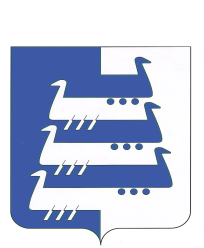 АДМИНИСТРАЦИЯ НАВОЛОКСКОГО ГОРОДСКОГО ПОСЕЛЕНИЯКИНЕШЕМСКОГО МУНИЦИПАЛЬНОГО РАЙОНАПОСТАНОВЛЕНИЕ от 30.05.2024 № 374О внесении изменений в постановление Администрации Наволокского городского поселения Кинешемского муниципального района от 15.10.2013г. №272а «Об утверждении программы Наволокского городского поселения Кинешемского муниципального района «Повышение эффективности деятельности органов местного самоуправления Наволокского городского поселенияКинешемского муниципального района»Руководствуясь ст.179 Бюджетного кодекса Российской Федерации, Уставом Наволокского городского поселения Кинешемского муниципального района Ивановской области, распоряжением Администрации Наволокского городского поселения Кинешемского муниципального района от 30.09.2013г. №187а-Р «Об утверждении перечня программ Наволокского городского поселения Кинешемского муниципального района» Администрация Наволокского городского поселения Кинешемского муниципального района постановляет:          1.Утвердить изменения в Приложение к постановлению Администрации Наволокского городского поселения Кинешемского муниципального района от 15.10.2013г. №272а «Об утверждении программы Наволокского городского поселения Кинешемского муниципального района «Повышение эффективности деятельности органов местного самоуправления Наволокского городского поселения Кинешемского муниципального района» (в редакции постановлений от 13.10.2014г. №269а, от 23.12.2014г. №329а, от 31.12.2014г. №351, от 28.05.2015 №143, от 30.10.2015г. №349, от 19.11.2015г. №385а, от 24.12.2015г. №422а, от 31.12. 2015 №439, от 27.01.2016 №14а, от 10.02.2016 №24а, от 28.03.2016г. № 65, от 03.10.2016г. №227, от 25.11.2016г. №281, от 17.02.2017г. № 56, от 21.04.2017г. № 126, от 24.05.2017г. № 175, от 05.09.2017г. № 269, от 26.09.2017г. № 306, от 21.12.2017г. № 418, от 25.04.2018 № 158, от 23.05.2018 № 197, от 12.09.2018 № 338, от 17.10.2018    № 390, от 12.11.2018 № 422, от 29.12.2018 № 500, от 21.02.2019 № 110, от 29.08.2019 № 334, от 23.10.2019 № 407, от 31.12.2019 № 499, от 29.01.2020    № 12, от 27.02.2020 № 49, от 31.08.2020 №217, от 30.09.2020 №261, от 22.10.2020 №276а, от 26.11.2020 №312, от 24.12.2020 №339, от 20.01.2021    №11, от 20.02.2021 №47, от 24.03.2021 №88, от 02.06.2021 №182, от 22.06.2021 №211, от 28.10.2021 №316, от 30.11.2021 №356, от 24.12.2021 №372, от 30.12.2021 № 385, от 28.01.2022 № 30б, от 23.03.2022 № 98, от 12.04.2022 № 136, от 27.06.2022 № 229, от 26.08.2022 № 357, от 06.10.2022 № 419, от 27.10.2022 № 435, от 28.11.2022 № 502, от 27.12.2022 № 551, от 30.12.2022 № 566, от 31.01.2023 № 38, от 28.02.2023 № 121, от 31.03.2023 № 158, от 25.05.2023 № 249, от 04.09.2023 № 430, от 25.10.2023 № 491, от 29.11.2023 № 583, от 12.12.2023 № 664а, от 26.12.2023 № 698), изложив его в новой редакции.         2.Контроль исполнения настоящего постановления возложить 
на заместителя Главы Администрации Наволокского городского поселения
Е.П. Карпову.Временно исполняющий полномочияГлавы Наволокского городского поселения                              В. А. КоптевУтвержденопостановлением АдминистрацииНаволокского городского поселенияот 30.05.2024 № 374Новая редакцияПриложенияк постановлению АдминистрацииНаволокского городского поселенияот 15.10.2013г. №272аПриложение к постановлению Администрации Наволокского городского поселения от 15.10.2013г. №272а(в ред. постановлений от 13.10.2014г. №269а, от 23.12.2014г. №329а, от 31.12.2014г. №351, от 28.05.2015 №143, от 30.10.2015г. №349, от 19.11.2015г. №385а, от 24.12.2015г. №422а, от 31.12.2015г. №439, от 27.01.2016г. № 14а, от 10.02.2016г. № 24а, от 28.03.2016г. № 65, от 03.10.2016г. № 227,от 25.11.2016г. №281, от 17.02.2017г. № 56, от 21.04.2017г. № 126, от 24.05.2017г. № 175, от 05.09.2017г. № 269, от 26.09.2017г. № 306, от 21.12.2017г. № 418, от 25.04.2018 № 158, от 23.05.2018 № 197, от 12.09.2018 № 338, от 17.10.2018 № 390, от 12.11.2018    № 422, от 29.12.2018 № 500, от 21.02.2019 № 110, от 29.08.2019 № 334, от 23.10.2019 № 407, от 31.12.2019    № 499, от 29.01.2020 № 12, от 27.02.2020  № 49, от 31.08.2020  №217, от 30.09.2020  №261, от 22.10.2020 №276а, от 26.11.2020 №312, от 24.12.2020 №339, от 20.01.2021 №11, от 20.02.2021 №47, от 24.03.2021 №88, от 02.06.2021 №182, от 22.06.2021 №211, от 28.10.2021 №316, от 30.11.2021 №356, от 27.12.2021 №372, от 30.12.2021 №385, от 28.01.2022 №30б, от 23.03.2022 №98, от 12.04.2022 №136, от 27.06.2022г №229, от 26.08.2022 №357, от 06.10.2022 №419, от 27.10.2022 №435, от 28.11.2022 №502, от 27.12.2022 №551, от 30.12.2022 №566, от 31.01.2023 №38, от 28.02.2023 №121, от 31.03.2023 №158, от 25.05.2023 №249, от 04.09.2023 №430, от 25.10.2023 №491, от 29.11.2023 №583, от 12.12.2023 №664а, от 26.12.2023 №698, от 30.05.2024 №374).«Повышение эффективности деятельности органов местного самоуправления Наволокского городского поселения Кинешемского муниципального района»1. Паспорт программы2. Анализ текущей ситуации в сфере реализации Программы2.1. Кадровое обеспечение и повышение квалификации муниципальных служащих        Одним из инструментов повышения эффективности муниципального управления является подготовка кадров для органов местного самоуправления. Повышение уровня знаний и овладение профессиональными навыками муниципальных служащих оказывает непосредственное влияние на качество и эффективность принимаемых решений.На сегодняшний день в органах местного самоуправления Наволокского городского поселения сложилась определенная система обучения и повышения квалификации муниципальных служащих. Базовым образовательным учреждением для муниципальных служащих является Ивановский филиал ФГБОУ ВПО «Российская академия народного хозяйства и государственной службы при Президенте Российской Федерации».Кроме того, муниципальные служащие периодически по мере необходимости направляются на целевые курсы и семинары по конкретным темам и вопросам, относящимся к деятельности органов местного самоуправления и функционированию поселения в целом.Показатели, характеризующие текущую ситуацию Противодействие коррупцииНеобходимость реализации программы обусловлена современным состоянием и уровнем коррупции. Вопросы противодействия коррупции приобретают все большую значимость, так как коррупция относится к числу наиболее опасных негативных социальных явлений. Негативные последствия коррупции выражаются в ресурсных и временных затратах для граждан и организаций, существовании теневой экономики, неэффективности управления, утрате доверия к органам местного самоуправления. Диапазон способов противодействия коррупции широк.  Коррупция как явление, глубоко проникшее в действительность, требует системного подхода и самых решительных мер противодействия. Уровень развития коррупции, изощренные формы ее существования требуют адекватных мер реагирования. В Наволокском городском поселении разработана и действует система нормативных правовых актов, направленных на профилактику и пресечение коррупционных правонарушений.Показатели, характеризующие текущую ситуацию 2.3. Информационное и программное обеспечение органов местного самоуправленияВ целях решения вопросов местного значения, стоящих перед Администрацией, сотрудники должны оперативно и качественно исполнять свои должностные обязанности. Это в свою очередь предполагает:-	создание условий труда, соответствующих принятым нормам;-	обеспечение каждого сотрудника необходимым техническим оборудованием; -	обеспечение средствами связи;	обеспечение своевременной информацией, получаемой по каналам средств массовой информации, такие как сеть «Интернет», возможностью работы в правовых системах;-	обеспечение полноценного технического обслуживания и бесперебойной работы оборудования, находящегося в оперативном управлении Администрации;- обеспечение безопасности информационных систем и баз данных, содержащих конфиденциальную информацию.Показатели, характеризующие текущую ситуацию 2.4. Дополнительное пенсионное обеспечение лиц, замещавших муниципальные должности Наволокского городского поселения и должности муниципальной службы в органах местного самоуправленияНаволокского городского поселенияПорядок назначения и выплаты муниципальной пенсии за выслугу лет установлен решениями Совета Наволокского городского поселения от 11.12.2015 №72 «Об утверждении Положения о пенсионном обеспечении лиц, замещавших должности муниципальной службы в органах местного самоуправления Наволокского городского поселения» и от 29.05.2012 №21 (142) «Об утверждении Положения о пенсионном обеспечении лиц, замещавших муниципальные должности Наволокского городского поселения».В соответствии с условиями данных Положений муниципальная пенсия за выслугу лет предоставляется лицам, замещавшим должности муниципальной службы Наволокского городского поселения, в целях компенсации им заработка (дохода), утраченного в связи с прекращением муниципальной службы при достижении установленной выслуги при выходе на страховую пенсию по старости (инвалидности), а также лицам, замещавшим муниципальные должности Наволокского городского поселения, - Глава Наволокского городского поселения и депутаты Совета Наволокского городского, осуществлявшие свои полномочия на постоянной основе (выборные лица), в целях компенсации им заработка (дохода), утраченного в связи с прекращением полномочий выборного лица при окончании установленного срока полномочий и при выходе на трудовую пенсию по старости (инвалидности).Показатели, характеризующие текущую ситуацию 2.5.Предоставление социальных гарантий лицам, удостоенным звания «Почетный гражданин Наволокского городского поселения»Звание «Почетный гражданин Наволокского городского поселения» является высшим знаком отличия лиц, внесших большой общественно значимый вклад в социально-экономическое и культурное развитие  поселения, воспитание, просвещение и охрану здоровья людей, в течение длительного времени проводивших активную производственную, общественную, благотворительную и иную работу, способствовавшую улучшению жизни жителей  поселения, и пользующихся уважением и авторитетом.  Звание присваивается пожизненно. Звание присваивается решением Совета Наволокского городского поселения Кинешемского муниципального района один раз в год в канун Дня  города Наволоки и не более чем одному из кандидатов, представленных Главой Наволокского городского поселения и (или) Председателем Совета Наволокского городского поселения. Инициаторами присвоения звания «Почетный гражданин Наволокского городского поселения» могут быть трудовые коллективы предприятий, учреждений, учебных заведений, а также политические партии, общественные организации и профсоюзные организации.Решение Совета Наволокского городского поселения Кинешемского муниципального района о присвоении Звания подлежит обязательному опубликованию в средствах массовой информации.  Звание присваивается пожизненно.  Чествование лица, удостоенного звания «Почетный гражданин Наволокского городского поселения», происходит на торжественном мероприятии в День  города Наволоки. Глава Наволокского городского поселения вручает Почетному гражданину:  нагрудный знак,  удостоверение, копию решения Совета Наволокского городского поселения о присвоении звания «Почетный гражданин Наволокского городского поселения». В случае посмертного присвоения звания «Почетный гражданин Наволокского городского поселения» знаки отличия вручаются его родственникам.Лицу, удостоенному Звания, при присвоении звания выплачивается единовременное денежное вознаграждение в размере  10000,00 рублей.В случае смерти лица, удостоенного Звания, предоставление ежеквартальной денежной выплаты  прекращаются с 1 числа месяца, следующего за кварталом, в котором наступил день смерти.На погребение лица, удостоенного Звания, из бюджета Наволокского городского поселения выплачивается единовременная материальная помощь в размере десяти тысяч рублей.Материальная помощь выдается близкому родственнику, а в случае отсутствия такого – лицу, осуществляющему погребение, на основании заявления, которое подается на имя Главы Администрации Наволокского городского поселения с предоставлением копии свидетельства о смерти.Показатели, характеризующие текущую ситуацию2.6.Обеспечение деятельности исполнительно-распорядительного органа Наволокского городского поселения Администрация Наволокского городского поселения - исполнительно-распорядительный орган поселения, наделенный полномочиями по решению вопросов местного значения и полномочиями для осуществления отдельных государственных полномочий, переданных ей федеральными законами и законами Ивановской области.Общая численность занятых в Администрации по состоянию на 01.01.2023г. составляет 20 человек, из них 12 человек (60 %) имеют статус муниципальных служащих.Основными приоритетами и целями в обеспечении деятельности органов местного самоуправления являются стабильное финансовое и материально-техническое обеспечение для исполнения возложенных на органы местного самоуправления функций.Показатели, характеризующие текущую ситуацию2.7.Повышение качества и доступности предоставления государственных и муниципальных услугТерриториальная разобщенность органов, участвующих в предоставлении взаимосвязанных государственных и муниципальных услуг, недостаточная информированность населения, несовершенство нормативно-правового регулирования порядка предоставления государственных и муниципальных услуг, отсутствие информационного обмена между органами и организациями, участвующими в процессе предоставления сложных государственных и муниципальных услуг приводят к необоснованным затратам временных и финансовых ресурсов населения. В целях решения данной проблемы принято решение о создании многофункциональных центров.Многофункциональный центр предоставления государственных и муниципальных услуг  (МФЦ) – это организация, уполномоченная федеральным законом от 27.07.2010 г. № 210-ФЗ на оказание государственных и муниципальных услуг.Цель создания МФЦ – объединение идентичных административных процедур органов государственной власти и органов местного самоуправления при предоставлении услуг гражданам в виде организации единой точки приема, регистрации и выдачи необходимых документов.Показатели, характеризующие текущую ситуацию 3. Сведения о целевых индикаторах реализации ПрограммыПриложение 1 к Программе «Развитие местного самоуправления Наволокского городского поселения Кинешемского муниципального района»Подпрограмма «Кадровое обеспечение и повышение квалификации муниципальных служащих»Паспорт подпрограммыХарактеристика основных мероприятий подпрограммыОсновное мероприятие «Подготовка кадров для органов местного самоуправления Наволокского городского поселения» включает в себя реализацию следующего мероприятия: 1.Организация профессионального образования и дополнительного профессионального образования лиц, замещающих должности муниципальной службы в органах местного самоуправления Наволокского городского поселения.Исполнитель мероприятий – Администрация.Срок реализации мероприятий – 2014-2026 годы.3.Целевые индикаторы (показатели) подпрограммы4.Ресурсное обеспечение подпрограммы                                                                                                рублейПриложение 2 к Программе «Развитие местного самоуправления Наволокского городского поселения Кинешемского муниципального района»Подпрограмма «Противодействие коррупции»Паспорт подпрограммыХарактеристика основных мероприятий подпрограммы Основное мероприятие «Противодействие коррупции в Наволокском городском поселении» включает в себя реализацию следующих мероприятий:1. Проведение анализа заявлений и обращений граждан на предмет наличия в них информации о нарушениях муниципальными служащими действующего законодательства, формирование и ведение базы данных о выявленных нарушениях и лицах, их допустивших.2. Проверка соблюдения муниципальными служащими ограничений и запретов, требований о предотвращении или урегулировании конфликта интересов, исполнения должностных обязанностей и соблюдения требований к служебному поведению.3. Проверка  достоверности и полноты сведений о доходах, об имуществе и обязательствах имущественного характера.4. Проверка персональных данных при поступлении на муниципальную службу.5. Проведение антикоррупционной экспертизы проектов нормативных правовых актов.6. Обеспечение доступа к информации о деятельности Администрации  Наволокского городского поселения.Исполнитель мероприятий – Администрация.Срок реализации мероприятий – 2014-2026 гг.3.Целевые индикаторы (показатели) реализации подпрограммы.4.Ресурсное обеспечение мероприятий подпрограммыНа реализацию подпрограммы «Противодействие коррупции» бюджетные ассигнования не предусмотрены.Приложение 3 к Программе «Развитие местного самоуправления Наволокского городского поселения Кинешемского муниципального района»Подпрограмма «Информационное и программное обеспечение органов местного самоуправления»1.Паспорт подпрограммы2.Характеристика основных мероприятий подпрограммы Основное мероприятие «Внедрение и развитие информационных технологий для работы органов местного самоуправления Наволокского городского поселения» включает в себя реализацию следующего мероприятия:1.Техническое сопровождение информационных систем и телекоммуникационного оборудования для органов местного самоуправления Наволокского городского поселения.2. Сопровождение информационно-консультационных систем и обслуживание компьютерного оборудования.Исполнитель мероприятий – Администрация.Срок реализации мероприятий – 2014-2026 годы.3.Целевые индикаторы (показатели) подпрограммы4.Ресурсное обеспечение мероприятий подпрограммы рублейПриложение 4 к Программе «Развитие местного самоуправления Наволокского городского поселения Кинешемского муниципального района»Подпрограмма «Дополнительное пенсионное обеспечение лиц, замещавших муниципальные должности Наволокского городского поселения и должности муниципальной службы в органах местного самоуправления Наволокского городского поселения»Паспорт подпрограммы2.Характеристика основных мероприятий подпрограммы       Основное мероприятие «Предоставление дополнительного пенсионного обеспечения лицам, замещавшим муниципальные должности Наволокского городского поселения и должности муниципальной службы в органах местного самоуправления Наволокского городского поселения» включает в себя реализацию следующего мероприятия:1. Предоставление ежемесячной доплаты к страховой пенсии.Исполнитель мероприятий – Администрация.Срок реализации мероприятий – 2014-2026 годы.Целевые индикаторы (показатели) подпрограммыРесурсное обеспечение мероприятий подпрограммы рублейПриложение 5 к  Программе «Развитие местного самоуправления Наволокского городского поселения Кинешемского муниципального района»Подпрограмма «Предоставление социальных гарантий лицам, удостоенным звания «Почетный гражданин Наволокского городского поселения»»Паспорт подпрограммы2.Характеристика основных мероприятий подпрограммы Основное мероприятие «Присвоение звания «Почетный гражданин Наволокского городского поселения» и обеспечение его статуса» включает в себя реализацию следующего мероприятия:1. Осуществление денежных выплат почетным гражданам Наволокского городского поселения.Данное мероприятие предусматривает:- денежные выплаты почетным гражданам Наволокского городского поселения;- единовременное денежное вознаграждение при присвоении звания «Почетный гражданин Наволокского городского поселения»;- единовременная материальная помощь на погребение лица, удостоенного звания «Почетный гражданин Наволокского городского поселения».Исполнитель мероприятий – Администрация.Срок реализации мероприятий – 2014-2026 годы.3.Целевые индикаторы (показатели) подпрограммы4.Ресурсное обеспечение мероприятий подпрограммырублейПриложение 6 к  Программе «Развитие местного самоуправления Наволокского городского поселения Кинешемского муниципального района»Подпрограмма «Обеспечение деятельности исполнительно-распорядительного органа Наволокского городского поселения»Паспорт подпрограммыХарактеристика основных мероприятий подпрограммы Основное мероприятие «Обеспечение деятельности Администрации Наволокского городского поселения» в 2024 году включает в себя реализацию следующих мероприятий:         1.Обеспечение функционирования Главы Наволокского городского поселения;         2.Обеспечение функционирования органов местного самоуправления Наволокского городского поселения (расходы на выплаты персоналу);         3.Обеспечение функционирования органов местного самоуправления Наволокского городского поселения (закупка товаров, работ и услуг для муниципальных нужд);        4.Обеспечение функционирования органов местного самоуправления Наволокского городского поселения (иные бюджетные ассигнования);      5.Опубликование официальной и иной информации органов местного самоуправления.Основное мероприятие «Иные межбюджетные трансферты из бюджета поселения на исполнение полномочий, переданных Администрации района», в 2024 году включает в себя реализацию следующих мероприятий:1. Иные межбюджетные трансферты на осуществление части полномочий администраций городского и сельских поселений в сфере бюджетных правоотношений;2. Иные межбюджетные трансферты на осуществление части полномочий администраций городского и сельских поселений в сфере закупок товаров, работ, услуг для обеспечения нужд поселений;Иные межбюджетные трансферты на осуществление части полномочий администрации городского поселения в сфере градостроительной деятельности;Иные межбюджетные трансферты на осуществление части полномочий администрации городского поселения в сфере дорожной деятельности;Иные межбюджетные трансферты на осуществление части полномочий администрации городского поселения по осуществлению муниципального контроля в области использования и охраны особо охраняемых природных территорий местного значения;Иные межбюджетные трансферты на осуществление части полномочий администрации городского поселения по муниципальному лесному контролю; Иные межбюджетные трансферты на осуществление части полномочий администраций городского и сельских поселений по оказанию поддержки гражданам и их объединениям, участвующим в охране общественного порядка.Исполнитель мероприятий – Администрация.Срок реализации мероприятий – 2016-2026 годы.3.Целевые индикаторы (показатели) подпрограммы4.Ресурсное обеспечение мероприятий подпрограммырублейПриложение 7 к  Программе «Развитие местного самоуправления Наволокского городского поселения Кинешемского муниципального района»Подпрограмма «Повышение качества и доступности предоставления государственных и муниципальных услуг»Паспорт подпрограммыХарактеристика основных мероприятий подпрограммыОсновное мероприятие: «Организация предоставления государственных и муниципальных услуг на базе многофункциональных центров предоставления государственных и муниципальных услуг» включает в себя реализацию следующего мероприятия:       1.Организация предоставления государственных и муниципальных услуг на базе муниципального учреждения «Многофункциональный центр предоставления государственных и муниципальных услуг городского округа Кинешма».Исполнитель мероприятий – Администрация.Срок реализации мероприятий – 2016-2026 годы.3.Целевые индикаторы (показатели) подпрограммы4. Ресурсное обеспечение подпрограммырублейНаименование программыПрограмма «Повышение эффективности деятельности органов местного самоуправления Наволокского городского поселения Кинешемского муниципального района» (далее – Программа)Срок реализации Программы2014-2026 гг.Перечень подпрограмм 1. «Кадровое обеспечение и повышение квалификации муниципальных служащих».2. «Противодействие коррупции».3. «Информационное и программное обеспечение органов местного самоуправления».4. «Дополнительное пенсионное обеспечение лиц, замещавших муниципальные должности Наволокского городского поселения и должности муниципальной службы в органах местного самоуправления Наволокского городского поселения».5. «Предоставление социальных гарантий лицам, удостоенным звания «Почетный гражданин Наволокского городского поселения».6. «Обеспечение деятельности исполнительно-распорядительного органа Наволокского городского поселения».7. «Повышение качества и доступности предоставления государственных и муниципальных услуг».Администратор ПрограммыАдминистрация Наволокского городского поселения Кинешемского муниципального района (далее – Администрация)Ответственный исполнительАдминистрация ИсполнительАдминистрацияЦели  Программы1. Повышение эффективности деятельности Администрации.2. Повышение качества и доступности муниципальных услуг.Целевые индикаторы Программы1. Количество муниципальных служащих, прошедших обучение.2. Проведение мониторингов общественного мнения по вопросам проявления коррупции.3. Обеспеченность сотрудников информационно-телекоммуникационным оборудованием и услугами.4. Численность лиц, замещавших должности муниципальной службы в органах местного самоуправления Наволокского городского поселения и лиц, замещавших муниципальные должности Наволокского городского поселения, которым назначена муниципальная пенсия за выслугу лет (на конец года).5. Численность лиц, имеющих звание «Почетный гражданин Наволокского городского поселения».6. Полнота обеспечения деятельности Администрации Наволокского городского поселения.7. Количество МФЦ, созданных на территории Наволокского городского поселения.Объем ресурсного обеспечения ПрограммыОбщий объем бюджетных ассигнований: 2014 год – 1062800,00 руб.;2015 год – 1012700,00 руб.;2016 год – 10041768,00 руб.;2017 год – 10109258,00 руб.;2018 год – 11619535,00 руб.;2019 год – 11945255,00 руб.;2020 год – 12396871,27 руб.;2021 год – 14146830,60 руб.;2022 год – 15565167,26 руб.;2023 год – 16798078,12 руб.;2024 год – 17330191,55 руб.;2025 год – 17201204,81 руб.;2026 год – 17222684,01 руб.Бюджет Кинешемского муниципального района:2014 год – 0,00 руб.;2015 год – 0,00 руб.;2016 год – 5717,00 руб.;2017 год – 0,00 руб.;2018 год – 33361,00 руб.;2019 год – 4377,00 руб.;2020 год – 2861,65 руб.;2021 год – 0,00 руб.;2022 год – 0,00 руб.;2023 год – 0,00 руб.;2024 год – 0,00 руб.;2025 год – 0,00 руб.;2026 год – 0,00 руб.Бюджет Наволокского городского поселения: 2014 год – 1062800,00 руб.;2015 год – 1012700,00 руб.;2016 год – 10036051,00 руб.;2017 год – 10109258,00 руб.;2018 год – 11586174,00 руб.;2019 год – 11940878,00 руб.;2020 год – 12394009,62 руб.;2021 год – 14146830,60 руб.;2022 год – 15565167,26 руб.;2023 год – 16798078,12 руб.;2024 год – 17330191,55 руб.;2025 год – 17201204,81 руб.;2026 год – 17222684,01 руб.Ожидаемые результаты реализации ПрограммыРеализация Программы позволит обеспечить стабильное функционирование системы органов местного самоуправления Наволокского городского поселения, их информационную открытость, усовершенствовать систему стратегического, тактического и оперативного управления поселением№Наименование показателяЕд. изм.20142015 2016 2017 2018 201920202021202220231.Количествомуниципальных служащих, прошедших обучениечел.24119673414№Наименование показателяЕд. изм.20142015 2016 2017 2018 201920202021202220231.Проведение мониторингов общественного мнения по вопросам проявления коррупциимониторинг1111111111№Наименование показателяЕд.изм.20142015 2016 2017 2018 201920202021202220231.Обеспеченность сотрудников информационно-телекоммуникационным оборудованием и услугами%100100100100100100100100100100№Наименование показателяЕд. изм.20142015 2016 2017 2018 201920202021202220231.Численность лиц, замещавших должности муниципальной службы в органах местного самоуправления Наволокского городского поселения и лиц, замещавших муниципальные должности Наволокского городского поселения, которым назначена муниципальная пенсия за выслугу лет (на конец года)чел.5555668899№Наименование показателяЕд. изм.20142015 2016 2017 2018 201920202021202220231.Численность лиц, имеющих звание «Почетный гражданин Наволокского городского поселения»чел.9101111111111111111№Наименование показателяЕд. изм.20142015 2016 2017 2018 201920202021202220231.Обеспеченность функционирования Администрации Наволокского городского поселения%100100100100100100100100100100№Наименование показателяЕд. изм.20142015 2016 2017 2018 201920202021202220231.Количество МФЦ, созданных на территории Наволокского городского поселенияшт.0011111111№ п/пНаименование целевого индикатораЕд.  изм.Значение целевых индикаторовЗначение целевых индикаторовЗначение целевых индикаторовЗначение целевых индикаторовЗначение целевых индикаторовЗначение целевых индикаторовЗначение целевых индикаторовЗначение целевых индикаторовЗначение целевых индикаторовЗначение целевых индикаторовЗначение целевых индикаторовЗначение целевых индикаторовЗначение целевых индикаторов№ п/пНаименование целевого индикатораЕд.  изм.2014 2015 2016 2017 2018 2019 2020 2021 202220232024202520261.Количествомуниципальных служащих, прошедших обучениечел.241196734144442.Проведение мониторингов общественного мнения по вопросам проявления коррупциимони-торинг11111111111113.Обеспеченность сотрудников информационно-телекоммуникационным оборудованием и услугами%1001001001001001001001001001001001001004.Численность лиц, замещавших должности муниципальной службы в органах местного самоуправления Наволокского городского поселения и лиц, замещавших муниципальные должности Наволокского городского поселения, которым назначена муниципальная пенсия за выслугу лет (на конец года)чел.55556688999995.Численность лиц, имеющих звание «Почетный гражданин Наволокского городского поселения»чел.91011111111111111111111116.Обеспеченность функционирования Администрации Наволокского городского поселения%1001001001001001001001001001001001001001.Количество МФЦ, созданных на территории Наволокского городского поселенияшт.0011111111111Наименование подпрограммыКадровое обеспечение и повышение квалификации муниципальных служащихСрок реализации подпрограммы2014-2026 гг.Ответственный исполнитель подпрограммыАдминистрацияИсполнители основных мероприятий (мероприятий) подпрограммыАдминистрация Задачи подпрограммыОплата услуг по обучению специалистовОбъемы и источники финансирования подпрограммыБюджет Наволокского городского поселения: 2014 год – 97000,00 руб.;2015 год – 58200,00 руб.;2016 год – 72300,00 руб.;2017 год – 41925,00 руб.;2018 год – 50000,00 руб.;2019 год – 50000,00 руб.;2020 год – 21000,00 руб.;2021 год – 32800,00 руб.;2022 год – 6900,00 руб.;2023 год – 4000,00 руб.;2024 год – 12000,00 руб.;2025 год – 12000,00 руб.;2026 год – 12000,00 руб.Ожидаемые результаты реализации подпрограммыРеализация мероприятий подпрограммы будет способствовать формированию у муниципальных служащих необходимых профессиональных знаний, умений и навыков, позволяющих эффективно выполнять должностные обязанности в органах местного самоуправления, позволит создать оптимальные организационно-правовые и методологические предпосылки развития муниципальной службы в Наволокском городском поселении№Наименование целевого индикатора (показателя)Ед. изм.Значения целевых индикаторов (показателей)Значения целевых индикаторов (показателей)Значения целевых индикаторов (показателей)Значения целевых индикаторов (показателей)Значения целевых индикаторов (показателей)Значения целевых индикаторов (показателей)Значения целевых индикаторов (показателей)Значения целевых индикаторов (показателей)Значения целевых индикаторов (показателей)Значения целевых индикаторов (показателей)Значения целевых индикаторов (показателей)Значения целевых индикаторов (показателей)Значения целевых индикаторов (показателей)№Наименование целевого индикатора (показателя)Ед. изм.20142015 2016 20172018201920202021202220232024202520261. Основное мероприятие «Подготовка кадров для органов местного самоуправления»1. Основное мероприятие «Подготовка кадров для органов местного самоуправления»1. Основное мероприятие «Подготовка кадров для органов местного самоуправления»1. Основное мероприятие «Подготовка кадров для органов местного самоуправления»1. Основное мероприятие «Подготовка кадров для органов местного самоуправления»1. Основное мероприятие «Подготовка кадров для органов местного самоуправления»1. Основное мероприятие «Подготовка кадров для органов местного самоуправления»1. Основное мероприятие «Подготовка кадров для органов местного самоуправления»1. Основное мероприятие «Подготовка кадров для органов местного самоуправления»1. Основное мероприятие «Подготовка кадров для органов местного самоуправления»1. Основное мероприятие «Подготовка кадров для органов местного самоуправления»1. Основное мероприятие «Подготовка кадров для органов местного самоуправления»1. Основное мероприятие «Подготовка кадров для органов местного самоуправления»1. Основное мероприятие «Подготовка кадров для органов местного самоуправления»1. Основное мероприятие «Подготовка кадров для органов местного самоуправления»1. Основное мероприятие «Подготовка кадров для органов местного самоуправления»1.Количество муниципальных служащих, прошедших обучениечел.241196734144441.Мероприятие «Организация профессионального образования и дополнительного профессионального образования лиц, замещающих должности муниципальной службы в органах местного самоуправления Наволокского городского поселения»1.Мероприятие «Организация профессионального образования и дополнительного профессионального образования лиц, замещающих должности муниципальной службы в органах местного самоуправления Наволокского городского поселения»1.Мероприятие «Организация профессионального образования и дополнительного профессионального образования лиц, замещающих должности муниципальной службы в органах местного самоуправления Наволокского городского поселения»1.Мероприятие «Организация профессионального образования и дополнительного профессионального образования лиц, замещающих должности муниципальной службы в органах местного самоуправления Наволокского городского поселения»1.Мероприятие «Организация профессионального образования и дополнительного профессионального образования лиц, замещающих должности муниципальной службы в органах местного самоуправления Наволокского городского поселения»1.Мероприятие «Организация профессионального образования и дополнительного профессионального образования лиц, замещающих должности муниципальной службы в органах местного самоуправления Наволокского городского поселения»1.Мероприятие «Организация профессионального образования и дополнительного профессионального образования лиц, замещающих должности муниципальной службы в органах местного самоуправления Наволокского городского поселения»1.Мероприятие «Организация профессионального образования и дополнительного профессионального образования лиц, замещающих должности муниципальной службы в органах местного самоуправления Наволокского городского поселения»1.Мероприятие «Организация профессионального образования и дополнительного профессионального образования лиц, замещающих должности муниципальной службы в органах местного самоуправления Наволокского городского поселения»1.Мероприятие «Организация профессионального образования и дополнительного профессионального образования лиц, замещающих должности муниципальной службы в органах местного самоуправления Наволокского городского поселения»1.Мероприятие «Организация профессионального образования и дополнительного профессионального образования лиц, замещающих должности муниципальной службы в органах местного самоуправления Наволокского городского поселения»1.Мероприятие «Организация профессионального образования и дополнительного профессионального образования лиц, замещающих должности муниципальной службы в органах местного самоуправления Наволокского городского поселения»1.Мероприятие «Организация профессионального образования и дополнительного профессионального образования лиц, замещающих должности муниципальной службы в органах местного самоуправления Наволокского городского поселения»1.Мероприятие «Организация профессионального образования и дополнительного профессионального образования лиц, замещающих должности муниципальной службы в органах местного самоуправления Наволокского городского поселения»1.Мероприятие «Организация профессионального образования и дополнительного профессионального образования лиц, замещающих должности муниципальной службы в органах местного самоуправления Наволокского городского поселения»1.Мероприятие «Организация профессионального образования и дополнительного профессионального образования лиц, замещающих должности муниципальной службы в органах местного самоуправления Наволокского городского поселения»1.1Количество муниципальных служащих, получивших дополнительное профессиональное образованиечел.0100000000000№Наименование мероприятия/источник ресурсного обеспеченияИсполни-тель20142015 2016 2017201820192020202120222023202420252026Подпрограмма, всегоПодпрограмма, всегоПодпрограмма, всего97000,0058200,0072300,0041925,0050000,0050000,0021000,0032800,006900,004000,0012000,0012000,0012000,00бюджетные ассигнования:бюджетные ассигнования:бюджетные ассигнования:- бюджет Наволокского городского поселения- бюджет Наволокского городского поселения- бюджет Наволокского городского поселения97000,0058200,0072300,0041925,0050000,0050000,0021000,0032800,006900,004000,0012000,0012000,0012000,001.Основное мероприятие «Подготовка кадров для органов местного самоуправления»Админи-страция97000,0058200,0072300,0041925,0050000,0050000,0021000,0032800,006900,004000,0012000,0012000,0012000,001.1.Мероприятие «Организация профессионального образования и дополнительного профессионального образования лиц, замещающих должности муниципальной службы в органах местного самоуправления Наволокского городского поселения»Админи-страция97000,0058200,0072300,0041925,0050000,0050000,0021000,0032800,006900,004000,0012000,0012000,0012000,00Наименование подпрограммыПротиводействие коррупцииСрок реализации подпрограммы2014-2026 гг.Ответственный исполнитель подпрограммыАдминистрацияИсполнители основных мероприятий (мероприятий) подпрограммыАдминистрация Задачи подпрограммыОсуществление мероприятий по противодействию коррупции в Наволокском городском поселенииОбъемы и источники финансирования подпрограммыБюджетные ассигнования не предусмотреныОжидаемые результаты реализации подпрограммыРеализация подпрограммы позволит:- минимизировать и (или) ликвидировать последствия коррупции;- устранить коррупциогенность нормативных правовых актов органов местного самоуправления Наволокского городского поселения;- повысить эффективность муниципального управления, уровень социально-экономического развития Наволокского городского поселения;- укрепить доверие гражданского общества к деятельности органов местного самоуправления Наволокского городского поселения.№Наименование целевого индикатора (показателя)Ед. изм.Значения целевых индикаторов (показателей)Значения целевых индикаторов (показателей)Значения целевых индикаторов (показателей)Значения целевых индикаторов (показателей)Значения целевых индикаторов (показателей)Значения целевых индикаторов (показателей)Значения целевых индикаторов (показателей)Значения целевых индикаторов (показателей)Значения целевых индикаторов (показателей)Значения целевых индикаторов (показателей)Значения целевых индикаторов (показателей)Значения целевых индикаторов (показателей)Значения целевых индикаторов (показателей)№Наименование целевого индикатора (показателя)Ед. изм.20142015 2016 20172018201920202021202220232024202520261. Основное мероприятие «Противодействие коррупции в Наволокском городском поселении»1. Основное мероприятие «Противодействие коррупции в Наволокском городском поселении»1. Основное мероприятие «Противодействие коррупции в Наволокском городском поселении»1. Основное мероприятие «Противодействие коррупции в Наволокском городском поселении»1. Основное мероприятие «Противодействие коррупции в Наволокском городском поселении»1. Основное мероприятие «Противодействие коррупции в Наволокском городском поселении»1. Основное мероприятие «Противодействие коррупции в Наволокском городском поселении»1. Основное мероприятие «Противодействие коррупции в Наволокском городском поселении»1. Основное мероприятие «Противодействие коррупции в Наволокском городском поселении»1. Основное мероприятие «Противодействие коррупции в Наволокском городском поселении»1. Основное мероприятие «Противодействие коррупции в Наволокском городском поселении»1. Основное мероприятие «Противодействие коррупции в Наволокском городском поселении»1. Основное мероприятие «Противодействие коррупции в Наволокском городском поселении»1. Основное мероприятие «Противодействие коррупции в Наволокском городском поселении»1. Основное мероприятие «Противодействие коррупции в Наволокском городском поселении»1. Основное мероприятие «Противодействие коррупции в Наволокском городском поселении»1.Проведение мониторингов общественного мнения по вопросам проявления коррупциимониторинг11111111111111.Мероприятие «Проведение анализа заявлений и обращений граждан на предмет наличия в них информации о нарушениях муниципальными служащими действующего законодательства, формирование и ведение базы данных о выявленных нарушениях и лицах, их допустивших»1.Мероприятие «Проведение анализа заявлений и обращений граждан на предмет наличия в них информации о нарушениях муниципальными служащими действующего законодательства, формирование и ведение базы данных о выявленных нарушениях и лицах, их допустивших»1.Мероприятие «Проведение анализа заявлений и обращений граждан на предмет наличия в них информации о нарушениях муниципальными служащими действующего законодательства, формирование и ведение базы данных о выявленных нарушениях и лицах, их допустивших»1.Мероприятие «Проведение анализа заявлений и обращений граждан на предмет наличия в них информации о нарушениях муниципальными служащими действующего законодательства, формирование и ведение базы данных о выявленных нарушениях и лицах, их допустивших»1.Мероприятие «Проведение анализа заявлений и обращений граждан на предмет наличия в них информации о нарушениях муниципальными служащими действующего законодательства, формирование и ведение базы данных о выявленных нарушениях и лицах, их допустивших»1.Мероприятие «Проведение анализа заявлений и обращений граждан на предмет наличия в них информации о нарушениях муниципальными служащими действующего законодательства, формирование и ведение базы данных о выявленных нарушениях и лицах, их допустивших»1.Мероприятие «Проведение анализа заявлений и обращений граждан на предмет наличия в них информации о нарушениях муниципальными служащими действующего законодательства, формирование и ведение базы данных о выявленных нарушениях и лицах, их допустивших»1.Мероприятие «Проведение анализа заявлений и обращений граждан на предмет наличия в них информации о нарушениях муниципальными служащими действующего законодательства, формирование и ведение базы данных о выявленных нарушениях и лицах, их допустивших»1.Мероприятие «Проведение анализа заявлений и обращений граждан на предмет наличия в них информации о нарушениях муниципальными служащими действующего законодательства, формирование и ведение базы данных о выявленных нарушениях и лицах, их допустивших»1.Мероприятие «Проведение анализа заявлений и обращений граждан на предмет наличия в них информации о нарушениях муниципальными служащими действующего законодательства, формирование и ведение базы данных о выявленных нарушениях и лицах, их допустивших»1.Мероприятие «Проведение анализа заявлений и обращений граждан на предмет наличия в них информации о нарушениях муниципальными служащими действующего законодательства, формирование и ведение базы данных о выявленных нарушениях и лицах, их допустивших»1.Мероприятие «Проведение анализа заявлений и обращений граждан на предмет наличия в них информации о нарушениях муниципальными служащими действующего законодательства, формирование и ведение базы данных о выявленных нарушениях и лицах, их допустивших»1.Мероприятие «Проведение анализа заявлений и обращений граждан на предмет наличия в них информации о нарушениях муниципальными служащими действующего законодательства, формирование и ведение базы данных о выявленных нарушениях и лицах, их допустивших»1.Мероприятие «Проведение анализа заявлений и обращений граждан на предмет наличия в них информации о нарушениях муниципальными служащими действующего законодательства, формирование и ведение базы данных о выявленных нарушениях и лицах, их допустивших»1.Мероприятие «Проведение анализа заявлений и обращений граждан на предмет наличия в них информации о нарушениях муниципальными служащими действующего законодательства, формирование и ведение базы данных о выявленных нарушениях и лицах, их допустивших»1.Мероприятие «Проведение анализа заявлений и обращений граждан на предмет наличия в них информации о нарушениях муниципальными служащими действующего законодательства, формирование и ведение базы данных о выявленных нарушениях и лицах, их допустивших»1.1Количество заявлений и обращенийшт.00000000000002. Мероприятие «Проверка соблюдения муниципальными служащими ограничений и запретов, требований о предотвращении или урегулировании конфликта интересов, исполнения должностных обязанностей и соблюдения требований к служебному поведению»2. Мероприятие «Проверка соблюдения муниципальными служащими ограничений и запретов, требований о предотвращении или урегулировании конфликта интересов, исполнения должностных обязанностей и соблюдения требований к служебному поведению»2. Мероприятие «Проверка соблюдения муниципальными служащими ограничений и запретов, требований о предотвращении или урегулировании конфликта интересов, исполнения должностных обязанностей и соблюдения требований к служебному поведению»2. Мероприятие «Проверка соблюдения муниципальными служащими ограничений и запретов, требований о предотвращении или урегулировании конфликта интересов, исполнения должностных обязанностей и соблюдения требований к служебному поведению»2. Мероприятие «Проверка соблюдения муниципальными служащими ограничений и запретов, требований о предотвращении или урегулировании конфликта интересов, исполнения должностных обязанностей и соблюдения требований к служебному поведению»2. Мероприятие «Проверка соблюдения муниципальными служащими ограничений и запретов, требований о предотвращении или урегулировании конфликта интересов, исполнения должностных обязанностей и соблюдения требований к служебному поведению»2. Мероприятие «Проверка соблюдения муниципальными служащими ограничений и запретов, требований о предотвращении или урегулировании конфликта интересов, исполнения должностных обязанностей и соблюдения требований к служебному поведению»2. Мероприятие «Проверка соблюдения муниципальными служащими ограничений и запретов, требований о предотвращении или урегулировании конфликта интересов, исполнения должностных обязанностей и соблюдения требований к служебному поведению»2. Мероприятие «Проверка соблюдения муниципальными служащими ограничений и запретов, требований о предотвращении или урегулировании конфликта интересов, исполнения должностных обязанностей и соблюдения требований к служебному поведению»2. Мероприятие «Проверка соблюдения муниципальными служащими ограничений и запретов, требований о предотвращении или урегулировании конфликта интересов, исполнения должностных обязанностей и соблюдения требований к служебному поведению»2. Мероприятие «Проверка соблюдения муниципальными служащими ограничений и запретов, требований о предотвращении или урегулировании конфликта интересов, исполнения должностных обязанностей и соблюдения требований к служебному поведению»2. Мероприятие «Проверка соблюдения муниципальными служащими ограничений и запретов, требований о предотвращении или урегулировании конфликта интересов, исполнения должностных обязанностей и соблюдения требований к служебному поведению»2. Мероприятие «Проверка соблюдения муниципальными служащими ограничений и запретов, требований о предотвращении или урегулировании конфликта интересов, исполнения должностных обязанностей и соблюдения требований к служебному поведению»2. Мероприятие «Проверка соблюдения муниципальными служащими ограничений и запретов, требований о предотвращении или урегулировании конфликта интересов, исполнения должностных обязанностей и соблюдения требований к служебному поведению»2. Мероприятие «Проверка соблюдения муниципальными служащими ограничений и запретов, требований о предотвращении или урегулировании конфликта интересов, исполнения должностных обязанностей и соблюдения требований к служебному поведению»2. Мероприятие «Проверка соблюдения муниципальными служащими ограничений и запретов, требований о предотвращении или урегулировании конфликта интересов, исполнения должностных обязанностей и соблюдения требований к служебному поведению»2.1Проведение заседаний комиссии по соблюдению требований к служебному поведению муниципальных служащих и урегулированию конфликта интересов  в Администрации ед.по мере необходимостипо мере необходимостипо мере необходимостипо мере необходимостипо мере необходимостипо мере необходимостипо мере необходимостипо мере необходимостипо мере необходимостипо мере необходимпо мере необходимпо мере необходимпо мере необходим3. Мероприятие «Проверка  достоверности и полноты сведений о доходах, об имуществе и обязательствах имущественного характера»3. Мероприятие «Проверка  достоверности и полноты сведений о доходах, об имуществе и обязательствах имущественного характера»3. Мероприятие «Проверка  достоверности и полноты сведений о доходах, об имуществе и обязательствах имущественного характера»3. Мероприятие «Проверка  достоверности и полноты сведений о доходах, об имуществе и обязательствах имущественного характера»3. Мероприятие «Проверка  достоверности и полноты сведений о доходах, об имуществе и обязательствах имущественного характера»3. Мероприятие «Проверка  достоверности и полноты сведений о доходах, об имуществе и обязательствах имущественного характера»3. Мероприятие «Проверка  достоверности и полноты сведений о доходах, об имуществе и обязательствах имущественного характера»3. Мероприятие «Проверка  достоверности и полноты сведений о доходах, об имуществе и обязательствах имущественного характера»3. Мероприятие «Проверка  достоверности и полноты сведений о доходах, об имуществе и обязательствах имущественного характера»3. Мероприятие «Проверка  достоверности и полноты сведений о доходах, об имуществе и обязательствах имущественного характера»3. Мероприятие «Проверка  достоверности и полноты сведений о доходах, об имуществе и обязательствах имущественного характера»3. Мероприятие «Проверка  достоверности и полноты сведений о доходах, об имуществе и обязательствах имущественного характера»3. Мероприятие «Проверка  достоверности и полноты сведений о доходах, об имуществе и обязательствах имущественного характера»3. Мероприятие «Проверка  достоверности и полноты сведений о доходах, об имуществе и обязательствах имущественного характера»3. Мероприятие «Проверка  достоверности и полноты сведений о доходах, об имуществе и обязательствах имущественного характера»3. Мероприятие «Проверка  достоверности и полноты сведений о доходах, об имуществе и обязательствах имущественного характера»3.1Количество лиц, предоставляющих сведения о доходах, об имуществе и обязательствах имущественного характерачел.44444444444444. Мероприятие «Проверка персональных данных при поступлении на муниципальную службу»4. Мероприятие «Проверка персональных данных при поступлении на муниципальную службу»4. Мероприятие «Проверка персональных данных при поступлении на муниципальную службу»4. Мероприятие «Проверка персональных данных при поступлении на муниципальную службу»4. Мероприятие «Проверка персональных данных при поступлении на муниципальную службу»4. Мероприятие «Проверка персональных данных при поступлении на муниципальную службу»4. Мероприятие «Проверка персональных данных при поступлении на муниципальную службу»4. Мероприятие «Проверка персональных данных при поступлении на муниципальную службу»4. Мероприятие «Проверка персональных данных при поступлении на муниципальную службу»4. Мероприятие «Проверка персональных данных при поступлении на муниципальную службу»4. Мероприятие «Проверка персональных данных при поступлении на муниципальную службу»4. Мероприятие «Проверка персональных данных при поступлении на муниципальную службу»4. Мероприятие «Проверка персональных данных при поступлении на муниципальную службу»4. Мероприятие «Проверка персональных данных при поступлении на муниципальную службу»4. Мероприятие «Проверка персональных данных при поступлении на муниципальную службу»4. Мероприятие «Проверка персональных данных при поступлении на муниципальную службу»4.1Доля сотрудников, соответствующих требованиям при поступлении на муниципальную службу%1001001001001001001001001001001001001005. Мероприятие «Проведение антикоррупционной экспертизы проектов нормативных правовых актов»5. Мероприятие «Проведение антикоррупционной экспертизы проектов нормативных правовых актов»5. Мероприятие «Проведение антикоррупционной экспертизы проектов нормативных правовых актов»5. Мероприятие «Проведение антикоррупционной экспертизы проектов нормативных правовых актов»5. Мероприятие «Проведение антикоррупционной экспертизы проектов нормативных правовых актов»5. Мероприятие «Проведение антикоррупционной экспертизы проектов нормативных правовых актов»5. Мероприятие «Проведение антикоррупционной экспертизы проектов нормативных правовых актов»5. Мероприятие «Проведение антикоррупционной экспертизы проектов нормативных правовых актов»5. Мероприятие «Проведение антикоррупционной экспертизы проектов нормативных правовых актов»5. Мероприятие «Проведение антикоррупционной экспертизы проектов нормативных правовых актов»5. Мероприятие «Проведение антикоррупционной экспертизы проектов нормативных правовых актов»5. Мероприятие «Проведение антикоррупционной экспертизы проектов нормативных правовых актов»5. Мероприятие «Проведение антикоррупционной экспертизы проектов нормативных правовых актов»5. Мероприятие «Проведение антикоррупционной экспертизы проектов нормативных правовых актов»5. Мероприятие «Проведение антикоррупционной экспертизы проектов нормативных правовых актов»5. Мероприятие «Проведение антикоррупционной экспертизы проектов нормативных правовых актов»5.1Доля проектов нормативных правовых актов, прошедших экспертизу %1001001001001001001001001001001001001006. Мероприятие «Обеспечение доступа к информации о деятельности Администрации  Наволокского городского поселения»6. Мероприятие «Обеспечение доступа к информации о деятельности Администрации  Наволокского городского поселения»6. Мероприятие «Обеспечение доступа к информации о деятельности Администрации  Наволокского городского поселения»6. Мероприятие «Обеспечение доступа к информации о деятельности Администрации  Наволокского городского поселения»6. Мероприятие «Обеспечение доступа к информации о деятельности Администрации  Наволокского городского поселения»6. Мероприятие «Обеспечение доступа к информации о деятельности Администрации  Наволокского городского поселения»6. Мероприятие «Обеспечение доступа к информации о деятельности Администрации  Наволокского городского поселения»6. Мероприятие «Обеспечение доступа к информации о деятельности Администрации  Наволокского городского поселения»6. Мероприятие «Обеспечение доступа к информации о деятельности Администрации  Наволокского городского поселения»6. Мероприятие «Обеспечение доступа к информации о деятельности Администрации  Наволокского городского поселения»6. Мероприятие «Обеспечение доступа к информации о деятельности Администрации  Наволокского городского поселения»6. Мероприятие «Обеспечение доступа к информации о деятельности Администрации  Наволокского городского поселения»6. Мероприятие «Обеспечение доступа к информации о деятельности Администрации  Наволокского городского поселения»6. Мероприятие «Обеспечение доступа к информации о деятельности Администрации  Наволокского городского поселения»6. Мероприятие «Обеспечение доступа к информации о деятельности Администрации  Наволокского городского поселения»6. Мероприятие «Обеспечение доступа к информации о деятельности Администрации  Наволокского городского поселения»6.1Количество нормативных правовых актов находящихся в открытом доступеед.60118196333390565650700700750750750750Наименование подпрограммыИнформационное и программное обеспечение органов местного самоуправленияСрок реализации подпрограммы2014-2026гг.Ответственный исполнитель подпрограммыАдминистрацияИсполнители основных мероприятий (мероприятий) подпрограммыАдминистрация Задачи подпрограммыОплата за услуги связи, услуги по доступу к сети Интернет, справочно-правовым системам, приобретение компьютерной техники и расходных материалов к нейОбъемы и источники финансирования подпрограммыБюджет Наволокского городского поселения: 2014 год – 808800,00 руб.;2015 год – 789500,00 руб.;2016 год – 691542,00 руб.;2017 год – 602868,00 руб.;2018 год – 874114,00 руб.;2019 год – 1163040,00 руб.;2020 год – 772910,00 руб.;2021 год – 927724,00 руб.;2022 год – 869670,00 руб.;2023 год – 1139652,80 руб.;2024 год – 858844,00 руб.;2025 год – 858844,00 руб.;2026 год – 858844,00 руб.Ожидаемые результаты реализации подпрограммыРеализация подпрограммы позволит обеспечить органы местного самоуправления услугами связи, услугами по доступу к сети Интернет, справочно-правовым системам, компьютерной техникой, оснащенной лицензионным программным обеспечением, и расходными материалами к ней№Наименование целевого индикатора (показателя)Ед. изм.Значения целевых индикаторов (показателей)Значения целевых индикаторов (показателей)Значения целевых индикаторов (показателей)Значения целевых индикаторов (показателей)Значения целевых индикаторов (показателей)Значения целевых индикаторов (показателей)Значения целевых индикаторов (показателей)Значения целевых индикаторов (показателей)Значения целевых индикаторов (показателей)Значения целевых индикаторов (показателей)Значения целевых индикаторов (показателей)Значения целевых индикаторов (показателей)Значения целевых индикаторов (показателей)№Наименование целевого индикатора (показателя)Ед. изм.20142015 2016 20172018201920202021202220232024202520261. Основное мероприятие «Внедрение и развитие информационных технологий для работы органов местного самоуправления Наволокского городского поселения»1. Основное мероприятие «Внедрение и развитие информационных технологий для работы органов местного самоуправления Наволокского городского поселения»1. Основное мероприятие «Внедрение и развитие информационных технологий для работы органов местного самоуправления Наволокского городского поселения»1. Основное мероприятие «Внедрение и развитие информационных технологий для работы органов местного самоуправления Наволокского городского поселения»1. Основное мероприятие «Внедрение и развитие информационных технологий для работы органов местного самоуправления Наволокского городского поселения»1. Основное мероприятие «Внедрение и развитие информационных технологий для работы органов местного самоуправления Наволокского городского поселения»1. Основное мероприятие «Внедрение и развитие информационных технологий для работы органов местного самоуправления Наволокского городского поселения»1. Основное мероприятие «Внедрение и развитие информационных технологий для работы органов местного самоуправления Наволокского городского поселения»1. Основное мероприятие «Внедрение и развитие информационных технологий для работы органов местного самоуправления Наволокского городского поселения»1. Основное мероприятие «Внедрение и развитие информационных технологий для работы органов местного самоуправления Наволокского городского поселения»1. Основное мероприятие «Внедрение и развитие информационных технологий для работы органов местного самоуправления Наволокского городского поселения»1. Основное мероприятие «Внедрение и развитие информационных технологий для работы органов местного самоуправления Наволокского городского поселения»1. Основное мероприятие «Внедрение и развитие информационных технологий для работы органов местного самоуправления Наволокского городского поселения»1. Основное мероприятие «Внедрение и развитие информационных технологий для работы органов местного самоуправления Наволокского городского поселения»1. Основное мероприятие «Внедрение и развитие информационных технологий для работы органов местного самоуправления Наволокского городского поселения»1. Основное мероприятие «Внедрение и развитие информационных технологий для работы органов местного самоуправления Наволокского городского поселения»1.Обеспеченность сотрудников информационно-телекоммуникационным оборудованием и услугами%1001001001001001001001001001001001001001.Мероприятие «Техническое  сопровождение информационных систем и телекоммуникационного оборудования для органов местного самоуправления Наволокского городского поселения»1.Мероприятие «Техническое  сопровождение информационных систем и телекоммуникационного оборудования для органов местного самоуправления Наволокского городского поселения»1.Мероприятие «Техническое  сопровождение информационных систем и телекоммуникационного оборудования для органов местного самоуправления Наволокского городского поселения»1.Мероприятие «Техническое  сопровождение информационных систем и телекоммуникационного оборудования для органов местного самоуправления Наволокского городского поселения»1.Мероприятие «Техническое  сопровождение информационных систем и телекоммуникационного оборудования для органов местного самоуправления Наволокского городского поселения»1.Мероприятие «Техническое  сопровождение информационных систем и телекоммуникационного оборудования для органов местного самоуправления Наволокского городского поселения»1.Мероприятие «Техническое  сопровождение информационных систем и телекоммуникационного оборудования для органов местного самоуправления Наволокского городского поселения»1.Мероприятие «Техническое  сопровождение информационных систем и телекоммуникационного оборудования для органов местного самоуправления Наволокского городского поселения»1.Мероприятие «Техническое  сопровождение информационных систем и телекоммуникационного оборудования для органов местного самоуправления Наволокского городского поселения»1.Мероприятие «Техническое  сопровождение информационных систем и телекоммуникационного оборудования для органов местного самоуправления Наволокского городского поселения»1.Мероприятие «Техническое  сопровождение информационных систем и телекоммуникационного оборудования для органов местного самоуправления Наволокского городского поселения»1.Мероприятие «Техническое  сопровождение информационных систем и телекоммуникационного оборудования для органов местного самоуправления Наволокского городского поселения»1.Мероприятие «Техническое  сопровождение информационных систем и телекоммуникационного оборудования для органов местного самоуправления Наволокского городского поселения»1.Мероприятие «Техническое  сопровождение информационных систем и телекоммуникационного оборудования для органов местного самоуправления Наволокского городского поселения»1.Мероприятие «Техническое  сопровождение информационных систем и телекоммуникационного оборудования для органов местного самоуправления Наволокского городского поселения»1.Мероприятие «Техническое  сопровождение информационных систем и телекоммуникационного оборудования для органов местного самоуправления Наволокского городского поселения»1.1Доля сотрудников, постоянно обеспеченных стационарной телефонной связью%1001001001001001001001001001001001001001.2Доля сотрудников, постоянно обеспеченных доступом к сети «Интернет», в том числе электронной почтой, от числа подлежащих обеспечению%1001001001001001001001001001001001001002. Мероприятие «Сопровождение информационно-консультационных систем и обслуживание компьютерного оборудования»2. Мероприятие «Сопровождение информационно-консультационных систем и обслуживание компьютерного оборудования»2. Мероприятие «Сопровождение информационно-консультационных систем и обслуживание компьютерного оборудования»2. Мероприятие «Сопровождение информационно-консультационных систем и обслуживание компьютерного оборудования»2. Мероприятие «Сопровождение информационно-консультационных систем и обслуживание компьютерного оборудования»2. Мероприятие «Сопровождение информационно-консультационных систем и обслуживание компьютерного оборудования»2. Мероприятие «Сопровождение информационно-консультационных систем и обслуживание компьютерного оборудования»2. Мероприятие «Сопровождение информационно-консультационных систем и обслуживание компьютерного оборудования»2. Мероприятие «Сопровождение информационно-консультационных систем и обслуживание компьютерного оборудования»2. Мероприятие «Сопровождение информационно-консультационных систем и обслуживание компьютерного оборудования»2. Мероприятие «Сопровождение информационно-консультационных систем и обслуживание компьютерного оборудования»2. Мероприятие «Сопровождение информационно-консультационных систем и обслуживание компьютерного оборудования»2. Мероприятие «Сопровождение информационно-консультационных систем и обслуживание компьютерного оборудования»2. Мероприятие «Сопровождение информационно-консультационных систем и обслуживание компьютерного оборудования»2. Мероприятие «Сопровождение информационно-консультационных систем и обслуживание компьютерного оборудования»2. Мероприятие «Сопровождение информационно-консультационных систем и обслуживание компьютерного оборудования»Доля компьютерной техники, оснащенной лицензионным программным обеспечением, от общего числа компьютеров, подлежащих обеспечению%100100100100100100100100100100100100100№Наименование мероприятия/источник ресурсного обеспеченияИсполни-тель20142015 2016 2017201820192020202120222023202420252026Подпрограмма, всегоПодпрограмма, всегоПодпрограмма, всего808800,00789500,00691542,00602868,00874114,001163040,00772910,00927724,00869670,001139652,80858844,00858844,00858844,00бюджетные ассигнования:бюджетные ассигнования:бюджетные ассигнования:- бюджет Наволокского городского поселения- бюджет Наволокского городского поселения- бюджет Наволокского городского поселения808800,00789500,00691542,00602868,00874114,001163040,00772910,00927724,00869670,001139652,80858844,00858844,00858844,001.Основное мероприятие «Внедрение и развитие информационных технологий для работы органов местного самоуправления Наволокского городского поселения»Админи-страция808800,00789500,00691542,00602868,00874114,001163040,00772910,00927724,00869670,001139652,80858844,00858844,00858844,001.1.Мероприятие «Техническое  сопровождение информационных систем и телекоммуникационного оборудования для органов местного самоуправления Наволокского городского поселения»Админи-страция808800,00789500,00676342,00502668,00395420,00623010,00209710,00372400,00206650,00322837,40137780,00137780,00137780,001.2.Мероприятие «Содержание официального сайта  Наволокского городского поселения в телекоммуникационной сети Интернет»Админи-страция0,000,0015200,00100200,00110000,00120190,00102890,000,000,000,000,000,000,001.3.Мероприятие «Сопровождение информационно-консультационных систем и обслуживание компьютерного оборудованияАдмини-страция0,000,000,000,00368694,00419840,00460310,00555324,00663020,00816815,40721064,00721064,00721064,00Наименование подпрограммыДополнительное пенсионное обеспечение лиц, замещавших муниципальные должности Наволокского городского поселения и должности муниципальной службы в органах местного самоуправления Наволокского городского поселенияСрок реализации подпрограммы2014-2026 гг.Ответственный исполнитель подпрограммыАдминистрацияИсполнители основных мероприятий (мероприятий) подпрограммыАдминистрация Задачи подпрограммыВыплата пенсии за выслугу лет лицам, муниципальные должности Наволокского городского поселения и должности муниципальной службы в органах местного самоуправления Наволокского городского поселенияОбъемы и источники финансирования подпрограммыБюджет Наволокского городского поселения: 2014 год – 60000,00 руб.;2015 год – 60000,00 руб.;2016 год – 60000,00 руб.;2017 год – 60000,00 руб.;2018 год – 94500,00 руб.;2019 год – 108000,00 руб.;2020 год – 118512,00 руб.;2021 год – 151560,00 руб.;2022 год – 322212,00 руб.;2023 год – 400977,00 руб.;2024 год – 427788,00 руб.;2025 год – 427788,00 руб.;2026 год – 427788,00 руб.Ожидаемые результаты реализации подпрограммыГарантированное право лицам, замещавшим муниципальные должности и должности муниципальной службы, на пенсионное обеспечение в соответствии с действующим законодательством№Наименование целевого индикатора (показателя)Ед. изм.Значения целевых индикаторов (показателей)Значения целевых индикаторов (показателей)Значения целевых индикаторов (показателей)Значения целевых индикаторов (показателей)Значения целевых индикаторов (показателей)Значения целевых индикаторов (показателей)Значения целевых индикаторов (показателей)Значения целевых индикаторов (показателей)Значения целевых индикаторов (показателей)Значения целевых индикаторов (показателей)Значения целевых индикаторов (показателей)Значения целевых индикаторов (показателей)Значения целевых индикаторов (показателей)№Наименование целевого индикатора (показателя)Ед. изм.20142015 2016 20172018201920202021202220232024202520261. Основное мероприятие «Предоставление дополнительного пенсионного обеспечения лицам, замещавшим муниципальные должности Наволокского городского поселения и должности муниципальной службы в органах местного самоуправления Наволокского городского поселения»1. Основное мероприятие «Предоставление дополнительного пенсионного обеспечения лицам, замещавшим муниципальные должности Наволокского городского поселения и должности муниципальной службы в органах местного самоуправления Наволокского городского поселения»1. Основное мероприятие «Предоставление дополнительного пенсионного обеспечения лицам, замещавшим муниципальные должности Наволокского городского поселения и должности муниципальной службы в органах местного самоуправления Наволокского городского поселения»1. Основное мероприятие «Предоставление дополнительного пенсионного обеспечения лицам, замещавшим муниципальные должности Наволокского городского поселения и должности муниципальной службы в органах местного самоуправления Наволокского городского поселения»1. Основное мероприятие «Предоставление дополнительного пенсионного обеспечения лицам, замещавшим муниципальные должности Наволокского городского поселения и должности муниципальной службы в органах местного самоуправления Наволокского городского поселения»1. Основное мероприятие «Предоставление дополнительного пенсионного обеспечения лицам, замещавшим муниципальные должности Наволокского городского поселения и должности муниципальной службы в органах местного самоуправления Наволокского городского поселения»1. Основное мероприятие «Предоставление дополнительного пенсионного обеспечения лицам, замещавшим муниципальные должности Наволокского городского поселения и должности муниципальной службы в органах местного самоуправления Наволокского городского поселения»1. Основное мероприятие «Предоставление дополнительного пенсионного обеспечения лицам, замещавшим муниципальные должности Наволокского городского поселения и должности муниципальной службы в органах местного самоуправления Наволокского городского поселения»1. Основное мероприятие «Предоставление дополнительного пенсионного обеспечения лицам, замещавшим муниципальные должности Наволокского городского поселения и должности муниципальной службы в органах местного самоуправления Наволокского городского поселения»1. Основное мероприятие «Предоставление дополнительного пенсионного обеспечения лицам, замещавшим муниципальные должности Наволокского городского поселения и должности муниципальной службы в органах местного самоуправления Наволокского городского поселения»1. Основное мероприятие «Предоставление дополнительного пенсионного обеспечения лицам, замещавшим муниципальные должности Наволокского городского поселения и должности муниципальной службы в органах местного самоуправления Наволокского городского поселения»1. Основное мероприятие «Предоставление дополнительного пенсионного обеспечения лицам, замещавшим муниципальные должности Наволокского городского поселения и должности муниципальной службы в органах местного самоуправления Наволокского городского поселения»1. Основное мероприятие «Предоставление дополнительного пенсионного обеспечения лицам, замещавшим муниципальные должности Наволокского городского поселения и должности муниципальной службы в органах местного самоуправления Наволокского городского поселения»1. Основное мероприятие «Предоставление дополнительного пенсионного обеспечения лицам, замещавшим муниципальные должности Наволокского городского поселения и должности муниципальной службы в органах местного самоуправления Наволокского городского поселения»1. Основное мероприятие «Предоставление дополнительного пенсионного обеспечения лицам, замещавшим муниципальные должности Наволокского городского поселения и должности муниципальной службы в органах местного самоуправления Наволокского городского поселения»1. Основное мероприятие «Предоставление дополнительного пенсионного обеспечения лицам, замещавшим муниципальные должности Наволокского городского поселения и должности муниципальной службы в органах местного самоуправления Наволокского городского поселения»1.Численность лиц, замещавших должности муниципальной службы в органах местного самоуправления Наволокского городского поселения и лиц, замещавших муниципальные должности Наволокского городского поселения, которым назначена муниципальная пенсия за выслугу лет (на конец года)чел.55556688999991.Мероприятие «Выплата муниципальной пенсии за выслугу лет»1.Мероприятие «Выплата муниципальной пенсии за выслугу лет»1.Мероприятие «Выплата муниципальной пенсии за выслугу лет»1.Мероприятие «Выплата муниципальной пенсии за выслугу лет»1.Мероприятие «Выплата муниципальной пенсии за выслугу лет»1.Мероприятие «Выплата муниципальной пенсии за выслугу лет»1.Мероприятие «Выплата муниципальной пенсии за выслугу лет»1.Мероприятие «Выплата муниципальной пенсии за выслугу лет»1.Мероприятие «Выплата муниципальной пенсии за выслугу лет»1.Мероприятие «Выплата муниципальной пенсии за выслугу лет»1.Мероприятие «Выплата муниципальной пенсии за выслугу лет»1.Мероприятие «Выплата муниципальной пенсии за выслугу лет»1.Мероприятие «Выплата муниципальной пенсии за выслугу лет»1.Мероприятие «Выплата муниципальной пенсии за выслугу лет»1.Мероприятие «Выплата муниципальной пенсии за выслугу лет»1.Мероприятие «Выплата муниципальной пенсии за выслугу лет»1.1Отношение количества своевременно назначенных пенсий за выслугу лет к общему количеству назначенных пенсий%100100100100100100100100100100100100100№Наименование мероприятия/источник ресурсного обеспеченияИсполни-тель20142015 2016 2017201820192020202120222023202420252026Подпрограмма, всегоПодпрограмма, всегоПодпрограмма, всего60000,0060000,0060000,0060000,0090000,00108000,00118512,00151560,00322212,00400977,00427788,00427788,00427788,00бюджетные ассигнования:бюджетные ассигнования:бюджетные ассигнования:- бюджет Наволокского городского поселения- бюджет Наволокского городского поселения- бюджет Наволокского городского поселения60000,0060000,0060000,0060000,0090000,00108000,00118512,00151560,00322212,00400977,00427788,00427788,00427788,001.Основное мероприятие «Предоставление дополнительного пенсионного обеспечения лицам, замещавшим муниципальные должности Наволокского городского поселения и должности муниципальной службы в органах местного самоуправления Наволокского городского поселения»Админи-страция60000,0060000,0060000,0060000,0090000,00108000,00118512,00151560,00322212,00400977,00427788,00427788,00427788,001.1.Мероприятие «Предоставление ежемесячной доплаты к страховой пенсии»Админи-страция60000,0060000,0060000,0060000,0090000,00108000,00118512,00151560,00318000,00400977,00427788,00427788,00427788,00Наименование подпрограммыПредоставление социальных гарантий лицам, удостоенным звания «Почетный гражданин Наволокского городского поселения»Срок реализации подпрограммы2014-2026 гг.Ответственный исполнитель подпрограммыАдминистрацияИсполнители основных мероприятий (мероприятий) подпрограммыАдминистрация Задачи подпрограммыОсуществление денежных выплат почетным гражданам Наволокского городского поселенияОбъемы и источники финансирования подпрограммыБюджет Наволокского городского поселения:2014 год – 97000,00 руб.;2015 год – 105000,00 руб.;2016 год – 10000,00 руб.;2017 год – 10000,00 руб.;2018 год – 10000,00 руб.;2019 год – 0,00 руб.;2020 год – 30000,00 руб.;2021 год – 0,00 руб.;2022 год – 0,00 руб.;2023 год – 0,00 руб.;2024 год – 30000,00 руб.;2025 год – 30000,00 руб.;2026 год – 30000,00 руб.Ожидаемые результаты реализации подпрограммыРеализация подпрограммы позволит предоставить дополнительные социальные гарантии лицам, удостоенным звания «Почетный гражданин Наволокского городского поселения»№Наименование целевого индикатора (показателя)Ед. изм.Значения целевых индикаторов (показателей)Значения целевых индикаторов (показателей)Значения целевых индикаторов (показателей)Значения целевых индикаторов (показателей)Значения целевых индикаторов (показателей)Значения целевых индикаторов (показателей)Значения целевых индикаторов (показателей)Значения целевых индикаторов (показателей)Значения целевых индикаторов (показателей)Значения целевых индикаторов (показателей)Значения целевых индикаторов (показателей)Значения целевых индикаторов (показателей)Значения целевых индикаторов (показателей)№Наименование целевого индикатора (показателя)Ед. изм.20142015 2016 20172018201920202021202220232024202520261. Основное мероприятие «Присвоение звания «Почетный гражданин Наволокского городского поселения»1. Основное мероприятие «Присвоение звания «Почетный гражданин Наволокского городского поселения»1. Основное мероприятие «Присвоение звания «Почетный гражданин Наволокского городского поселения»1. Основное мероприятие «Присвоение звания «Почетный гражданин Наволокского городского поселения»1. Основное мероприятие «Присвоение звания «Почетный гражданин Наволокского городского поселения»1. Основное мероприятие «Присвоение звания «Почетный гражданин Наволокского городского поселения»1. Основное мероприятие «Присвоение звания «Почетный гражданин Наволокского городского поселения»1. Основное мероприятие «Присвоение звания «Почетный гражданин Наволокского городского поселения»1. Основное мероприятие «Присвоение звания «Почетный гражданин Наволокского городского поселения»1. Основное мероприятие «Присвоение звания «Почетный гражданин Наволокского городского поселения»1. Основное мероприятие «Присвоение звания «Почетный гражданин Наволокского городского поселения»1. Основное мероприятие «Присвоение звания «Почетный гражданин Наволокского городского поселения»1. Основное мероприятие «Присвоение звания «Почетный гражданин Наволокского городского поселения»1. Основное мероприятие «Присвоение звания «Почетный гражданин Наволокского городского поселения»1. Основное мероприятие «Присвоение звания «Почетный гражданин Наволокского городского поселения»1. Основное мероприятие «Присвоение звания «Почетный гражданин Наволокского городского поселения»1.Численность лиц, имеющих звание «Почетный гражданин Наволокского городского поселения»чел.91011111111111111111111111.Мероприятие «Осуществление денежных выплат почетным гражданам Наволокского городского поселения»1.Мероприятие «Осуществление денежных выплат почетным гражданам Наволокского городского поселения»1.Мероприятие «Осуществление денежных выплат почетным гражданам Наволокского городского поселения»1.Мероприятие «Осуществление денежных выплат почетным гражданам Наволокского городского поселения»1.Мероприятие «Осуществление денежных выплат почетным гражданам Наволокского городского поселения»1.Мероприятие «Осуществление денежных выплат почетным гражданам Наволокского городского поселения»1.Мероприятие «Осуществление денежных выплат почетным гражданам Наволокского городского поселения»1.Мероприятие «Осуществление денежных выплат почетным гражданам Наволокского городского поселения»1.Мероприятие «Осуществление денежных выплат почетным гражданам Наволокского городского поселения»1.Мероприятие «Осуществление денежных выплат почетным гражданам Наволокского городского поселения»1.Мероприятие «Осуществление денежных выплат почетным гражданам Наволокского городского поселения»1.Мероприятие «Осуществление денежных выплат почетным гражданам Наволокского городского поселения»1.Мероприятие «Осуществление денежных выплат почетным гражданам Наволокского городского поселения»1.Мероприятие «Осуществление денежных выплат почетным гражданам Наволокского городского поселения»1.Мероприятие «Осуществление денежных выплат почетным гражданам Наволокского городского поселения»1.Мероприятие «Осуществление денежных выплат почетным гражданам Наволокского городского поселения»1.1Численность лиц, имеющих звание «Почетный гражданин Наволокского городского поселения», которым назначена денежная выплатачел.91011101111111111111111111.2Численность лиц, получивших единовременное денежное вознаграждение при присвоении звания «Почетный гражданин Наволокского городского поселения»чел.11111011111111.3Численность лиц, получивших единовременную материальную помощь на погребение лица, удостоенного звания «Почетный гражданин Наволокского городского поселения»чел.по необходимостипо необходимостипо необхопо необходимостипо необходимостипо необходимостипо необходимостипо необхопо необходпо необходпо необходпо необходпо необход№Наименование мероприятия/источник ресурсного обеспеченияИсполни-тель20142015 2016 2017201820192020202120222023202420252026Подпрограмма, всегоПодпрограмма, всегоПодпрограмма, всего97000,00105000,0010000,0010000,0010000,000,0030000,000,000,000,0030000,0030000,0030000,00бюджетные ассигнования:бюджетные ассигнования:бюджетные ассигнования:- бюджет Наволокского городского поселения- бюджет Наволокского городского поселения- бюджет Наволокского городского поселения97000,00105000,0010000,0010000,0010000,000,0030000,000,000,000,0030000,0030000,0030000,001.Основное мероприятие «Присвоение звания «Почетный гражданин Наволокского городского поселения»Админи-страция97000,00105000,0010000,0010000,0010000,000,0030000,000,000,000,0030000,0030000,0030000,001.1.Мероприятие «Осуществление денежных выплат почетным гражданам Наволокского городского поселения»Админи-страция97000,00105000,0010000,0010000,0010000,000,0030000,000,000,000,0030000,0030000,0030000,00Наименование подпрограммыОбеспечение деятельности исполнительно-распорядительного органа Наволокского городского поселенияСрок реализации подпрограммы2016-2026 гг.Ответственный исполнитель подпрограммыАдминистрацияИсполнители основных мероприятий (мероприятий) подпрограммыАдминистрация Задачи подпрограммы1. Обеспечение функционирования Главы Наволокского городского поселения.2. Обеспечение функционирования органов местного самоуправления Наволокского городского поселения.3. Закупка товаров, работ и услуг для муниципальных нужд.Объемы и источники финансирования подпрограммОбщий объем бюджетных ассигнований:  2016 год – 9024236,00 руб.;2017 год – 9187165,00 руб.;2018 год – 10172051,00 руб.;2019 год – 10178157,00 руб.;2020 год – 11094845,19 руб.;2021 год – 12616719,00 руб.;2022 год – 13856719,00 руб.;2023 год – 14720797,60 руб.;2024 год – 14995863,00 руб.;2025 год – 14866876,26 руб.;2026 год – 14888355,46 руб.Бюджет Кинешемского муниципального района:2016 год – 5717,00 руб.;2017 год – 0,00 руб.;2018 год – 33361,00 руб.;2019 год – 4377,00 руб.;2020 год – 2861,65 руб.;2021 год – 0,00 руб.;2022 год – 0,00 руб.;2023 год – 0,00 руб.;2024 год – 0,00 руб.;2025 год – 0,00 руб.;2026 год – 0,00 руб.Бюджет Наволокского городского поселения: 2016 год – 9018519,00 руб.;2017 год – 9187165,00 руб.;2018 год – 10138690,00 руб.;2019 год – 10173780,00 руб.;2020 год – 11091983,54 руб.;2021 год – 12616719,00 руб.;2022 год – 13856719,00 руб.;2023 год – 14720797,60 руб.;2024 год – 14995863,00 руб.;2025 год – 14866876,26 руб.;2026 год – 14888355,46 руб.Ожидаемые результаты реализации подпрограммыРеализация подпрограммы позволит органам местного самоуправления своевременно и в полном объеме исполнять функции и полномочия, предусмотренные действующим законодательством Российской Федерации№Наименование целевого индикатора (показателя)Ед. изм.Значения целевых индикаторов (показателей)Значения целевых индикаторов (показателей)Значения целевых индикаторов (показателей)Значения целевых индикаторов (показателей)Значения целевых индикаторов (показателей)Значения целевых индикаторов (показателей)Значения целевых индикаторов (показателей)Значения целевых индикаторов (показателей)Значения целевых индикаторов (показателей)Значения целевых индикаторов (показателей)Значения целевых индикаторов (показателей)№Наименование целевого индикатора (показателя)Ед. изм.2016 2017 2018201920202021202220232024202520261. Основное мероприятие «Обеспечение деятельности Администрации Наволокского городского поселения»1. Основное мероприятие «Обеспечение деятельности Администрации Наволокского городского поселения»1. Основное мероприятие «Обеспечение деятельности Администрации Наволокского городского поселения»1. Основное мероприятие «Обеспечение деятельности Администрации Наволокского городского поселения»1. Основное мероприятие «Обеспечение деятельности Администрации Наволокского городского поселения»1. Основное мероприятие «Обеспечение деятельности Администрации Наволокского городского поселения»1. Основное мероприятие «Обеспечение деятельности Администрации Наволокского городского поселения»1. Основное мероприятие «Обеспечение деятельности Администрации Наволокского городского поселения»1. Основное мероприятие «Обеспечение деятельности Администрации Наволокского городского поселения»1. Основное мероприятие «Обеспечение деятельности Администрации Наволокского городского поселения»1. Основное мероприятие «Обеспечение деятельности Администрации Наволокского городского поселения»1. Основное мероприятие «Обеспечение деятельности Администрации Наволокского городского поселения»1. Основное мероприятие «Обеспечение деятельности Администрации Наволокского городского поселения»1. Основное мероприятие «Обеспечение деятельности Администрации Наволокского городского поселения»1.Обеспеченность функционирования Администрации Наволокского городского поселения%1001001001001001001001001001001001.Мероприятия «Обеспечение функционирования Главы Наволокского городского поселения» и «Обеспечение функционирования органов местного самоуправления Наволокского городского поселения (расходы на выплаты персоналу)»1.Мероприятия «Обеспечение функционирования Главы Наволокского городского поселения» и «Обеспечение функционирования органов местного самоуправления Наволокского городского поселения (расходы на выплаты персоналу)»1.Мероприятия «Обеспечение функционирования Главы Наволокского городского поселения» и «Обеспечение функционирования органов местного самоуправления Наволокского городского поселения (расходы на выплаты персоналу)»1.Мероприятия «Обеспечение функционирования Главы Наволокского городского поселения» и «Обеспечение функционирования органов местного самоуправления Наволокского городского поселения (расходы на выплаты персоналу)»1.Мероприятия «Обеспечение функционирования Главы Наволокского городского поселения» и «Обеспечение функционирования органов местного самоуправления Наволокского городского поселения (расходы на выплаты персоналу)»1.Мероприятия «Обеспечение функционирования Главы Наволокского городского поселения» и «Обеспечение функционирования органов местного самоуправления Наволокского городского поселения (расходы на выплаты персоналу)»1.Мероприятия «Обеспечение функционирования Главы Наволокского городского поселения» и «Обеспечение функционирования органов местного самоуправления Наволокского городского поселения (расходы на выплаты персоналу)»1.Мероприятия «Обеспечение функционирования Главы Наволокского городского поселения» и «Обеспечение функционирования органов местного самоуправления Наволокского городского поселения (расходы на выплаты персоналу)»1.Мероприятия «Обеспечение функционирования Главы Наволокского городского поселения» и «Обеспечение функционирования органов местного самоуправления Наволокского городского поселения (расходы на выплаты персоналу)»1.Мероприятия «Обеспечение функционирования Главы Наволокского городского поселения» и «Обеспечение функционирования органов местного самоуправления Наволокского городского поселения (расходы на выплаты персоналу)»1.Мероприятия «Обеспечение функционирования Главы Наволокского городского поселения» и «Обеспечение функционирования органов местного самоуправления Наволокского городского поселения (расходы на выплаты персоналу)»1.Мероприятия «Обеспечение функционирования Главы Наволокского городского поселения» и «Обеспечение функционирования органов местного самоуправления Наволокского городского поселения (расходы на выплаты персоналу)»1.Мероприятия «Обеспечение функционирования Главы Наволокского городского поселения» и «Обеспечение функционирования органов местного самоуправления Наволокского городского поселения (расходы на выплаты персоналу)»1.Мероприятия «Обеспечение функционирования Главы Наволокского городского поселения» и «Обеспечение функционирования органов местного самоуправления Наволокского городского поселения (расходы на выплаты персоналу)»1.1Задолженность по заработной плате перед работникамируб.000000000002. Мероприятие «Обеспечение функционирования органов местного самоуправления Наволокского городского поселения (закупка товаров, работ и услуг для муниципальных нужд)»2. Мероприятие «Обеспечение функционирования органов местного самоуправления Наволокского городского поселения (закупка товаров, работ и услуг для муниципальных нужд)»2. Мероприятие «Обеспечение функционирования органов местного самоуправления Наволокского городского поселения (закупка товаров, работ и услуг для муниципальных нужд)»2. Мероприятие «Обеспечение функционирования органов местного самоуправления Наволокского городского поселения (закупка товаров, работ и услуг для муниципальных нужд)»2. Мероприятие «Обеспечение функционирования органов местного самоуправления Наволокского городского поселения (закупка товаров, работ и услуг для муниципальных нужд)»2. Мероприятие «Обеспечение функционирования органов местного самоуправления Наволокского городского поселения (закупка товаров, работ и услуг для муниципальных нужд)»2. Мероприятие «Обеспечение функционирования органов местного самоуправления Наволокского городского поселения (закупка товаров, работ и услуг для муниципальных нужд)»2. Мероприятие «Обеспечение функционирования органов местного самоуправления Наволокского городского поселения (закупка товаров, работ и услуг для муниципальных нужд)»2. Мероприятие «Обеспечение функционирования органов местного самоуправления Наволокского городского поселения (закупка товаров, работ и услуг для муниципальных нужд)»2. Мероприятие «Обеспечение функционирования органов местного самоуправления Наволокского городского поселения (закупка товаров, работ и услуг для муниципальных нужд)»2. Мероприятие «Обеспечение функционирования органов местного самоуправления Наволокского городского поселения (закупка товаров, работ и услуг для муниципальных нужд)»2. Мероприятие «Обеспечение функционирования органов местного самоуправления Наволокского городского поселения (закупка товаров, работ и услуг для муниципальных нужд)»2. Мероприятие «Обеспечение функционирования органов местного самоуправления Наволокского городского поселения (закупка товаров, работ и услуг для муниципальных нужд)»2. Мероприятие «Обеспечение функционирования органов местного самоуправления Наволокского городского поселения (закупка товаров, работ и услуг для муниципальных нужд)»2.1Полнота обеспечения функционирования органов местного самоуправления Наволокского городского поселения%1001001001001001001001001001001003. Мероприятие «Обеспечение функционирования органов местного самоуправления Наволокского городского поселения (иные бюджетные ассигнования)»3. Мероприятие «Обеспечение функционирования органов местного самоуправления Наволокского городского поселения (иные бюджетные ассигнования)»3. Мероприятие «Обеспечение функционирования органов местного самоуправления Наволокского городского поселения (иные бюджетные ассигнования)»3. Мероприятие «Обеспечение функционирования органов местного самоуправления Наволокского городского поселения (иные бюджетные ассигнования)»3. Мероприятие «Обеспечение функционирования органов местного самоуправления Наволокского городского поселения (иные бюджетные ассигнования)»3. Мероприятие «Обеспечение функционирования органов местного самоуправления Наволокского городского поселения (иные бюджетные ассигнования)»3. Мероприятие «Обеспечение функционирования органов местного самоуправления Наволокского городского поселения (иные бюджетные ассигнования)»3. Мероприятие «Обеспечение функционирования органов местного самоуправления Наволокского городского поселения (иные бюджетные ассигнования)»3. Мероприятие «Обеспечение функционирования органов местного самоуправления Наволокского городского поселения (иные бюджетные ассигнования)»3. Мероприятие «Обеспечение функционирования органов местного самоуправления Наволокского городского поселения (иные бюджетные ассигнования)»3. Мероприятие «Обеспечение функционирования органов местного самоуправления Наволокского городского поселения (иные бюджетные ассигнования)»3. Мероприятие «Обеспечение функционирования органов местного самоуправления Наволокского городского поселения (иные бюджетные ассигнования)»3. Мероприятие «Обеспечение функционирования органов местного самоуправления Наволокского городского поселения (иные бюджетные ассигнования)»3. Мероприятие «Обеспечение функционирования органов местного самоуправления Наволокского городского поселения (иные бюджетные ассигнования)»3.1Задолженность по налогам, страховым взносам и другим обязательным платежамруб.000000000004. Мероприятие «Опубликование официальной и иной информации органов местного самоуправления»4. Мероприятие «Опубликование официальной и иной информации органов местного самоуправления»4. Мероприятие «Опубликование официальной и иной информации органов местного самоуправления»4. Мероприятие «Опубликование официальной и иной информации органов местного самоуправления»4. Мероприятие «Опубликование официальной и иной информации органов местного самоуправления»4. Мероприятие «Опубликование официальной и иной информации органов местного самоуправления»4. Мероприятие «Опубликование официальной и иной информации органов местного самоуправления»4. Мероприятие «Опубликование официальной и иной информации органов местного самоуправления»4. Мероприятие «Опубликование официальной и иной информации органов местного самоуправления»4. Мероприятие «Опубликование официальной и иной информации органов местного самоуправления»4. Мероприятие «Опубликование официальной и иной информации органов местного самоуправления»4. Мероприятие «Опубликование официальной и иной информации органов местного самоуправления»4. Мероприятие «Опубликование официальной и иной информации органов местного самоуправления»4. Мероприятие «Опубликование официальной и иной информации органов местного самоуправления»4.1Количество выпущенных номеров печатного средстваномеров14161918191915151515155. Мероприятие «Составление (изменение) списков кандидатов в присяжные заседатели федеральных судов общей юрисдикции в Российской Федерации»5. Мероприятие «Составление (изменение) списков кандидатов в присяжные заседатели федеральных судов общей юрисдикции в Российской Федерации»5. Мероприятие «Составление (изменение) списков кандидатов в присяжные заседатели федеральных судов общей юрисдикции в Российской Федерации»5. Мероприятие «Составление (изменение) списков кандидатов в присяжные заседатели федеральных судов общей юрисдикции в Российской Федерации»5. Мероприятие «Составление (изменение) списков кандидатов в присяжные заседатели федеральных судов общей юрисдикции в Российской Федерации»5. Мероприятие «Составление (изменение) списков кандидатов в присяжные заседатели федеральных судов общей юрисдикции в Российской Федерации»5. Мероприятие «Составление (изменение) списков кандидатов в присяжные заседатели федеральных судов общей юрисдикции в Российской Федерации»5. Мероприятие «Составление (изменение) списков кандидатов в присяжные заседатели федеральных судов общей юрисдикции в Российской Федерации»5. Мероприятие «Составление (изменение) списков кандидатов в присяжные заседатели федеральных судов общей юрисдикции в Российской Федерации»5. Мероприятие «Составление (изменение) списков кандидатов в присяжные заседатели федеральных судов общей юрисдикции в Российской Федерации»5. Мероприятие «Составление (изменение) списков кандидатов в присяжные заседатели федеральных судов общей юрисдикции в Российской Федерации»5. Мероприятие «Составление (изменение) списков кандидатов в присяжные заседатели федеральных судов общей юрисдикции в Российской Федерации»5. Мероприятие «Составление (изменение) списков кандидатов в присяжные заседатели федеральных судов общей юрисдикции в Российской Федерации»5. Мероприятие «Составление (изменение) списков кандидатов в присяжные заседатели федеральных судов общей юрисдикции в Российской Федерации»5.1Количество кандидатов в присяжные заседателичел.6703745700000002. Основное мероприятие «Иные межбюджетные трансферты из бюджета поселения на исполнение полномочий, переданных Администрации района»2. Основное мероприятие «Иные межбюджетные трансферты из бюджета поселения на исполнение полномочий, переданных Администрации района»2. Основное мероприятие «Иные межбюджетные трансферты из бюджета поселения на исполнение полномочий, переданных Администрации района»2. Основное мероприятие «Иные межбюджетные трансферты из бюджета поселения на исполнение полномочий, переданных Администрации района»2. Основное мероприятие «Иные межбюджетные трансферты из бюджета поселения на исполнение полномочий, переданных Администрации района»2. Основное мероприятие «Иные межбюджетные трансферты из бюджета поселения на исполнение полномочий, переданных Администрации района»2. Основное мероприятие «Иные межбюджетные трансферты из бюджета поселения на исполнение полномочий, переданных Администрации района»2. Основное мероприятие «Иные межбюджетные трансферты из бюджета поселения на исполнение полномочий, переданных Администрации района»2. Основное мероприятие «Иные межбюджетные трансферты из бюджета поселения на исполнение полномочий, переданных Администрации района»2. Основное мероприятие «Иные межбюджетные трансферты из бюджета поселения на исполнение полномочий, переданных Администрации района»2. Основное мероприятие «Иные межбюджетные трансферты из бюджета поселения на исполнение полномочий, переданных Администрации района»2. Основное мероприятие «Иные межбюджетные трансферты из бюджета поселения на исполнение полномочий, переданных Администрации района»2. Основное мероприятие «Иные межбюджетные трансферты из бюджета поселения на исполнение полномочий, переданных Администрации района»2. Основное мероприятие «Иные межбюджетные трансферты из бюджета поселения на исполнение полномочий, переданных Администрации района»2.1Количество соглашений о передаче полномочий, заключенных с Администрацией Кинешемского муниципального района ед.57788888777№Наименование мероприятия/источник ресурсного обеспеченияИсполни-тель2016 2017201820192020202120222023202420252026Подпрограмма, всегоПодпрограмма, всегоПодпрограмма, всего9024236,009187165,0010172051,0010178157,0011094845,1912616719,0013856719,0014720797,6014995863,0014866876,2614888355,46бюджетные ассигнования:бюджетные ассигнования:бюджетные ассигнования:- бюджет Кинешемского муниципального района- бюджет Кинешемского муниципального района- бюджет Кинешемского муниципального района5717,000,0033361,004377,002861,650,000,000,000,000,000,00- бюджет Наволокского городского поселения- бюджет Наволокского городского поселения- бюджет Наволокского городского поселения9024236,009187165,0010172051,0010178157,0011091983,5412616719,0013856719,0014720797,6014995863,0014866876,2614888355,461.Основное мероприятие «Обеспечение деятельности Администрации Наволокского городского поселения»Админи-страция8188796,008305325,009287011,009287117,0010167095,1911667769,0012841329,0013590937,6013822728,0013693741,2613715220,461.- бюджет Кинешемского муниципального районаАдмини-страция5717,000,0033361,004377,002861,650,000,000,000,000,000,001.- бюджет Наволокского городского поселенияАдмини-страция8183079,008305325,009253650,009282740,0010164233,5411667769,0012841329,0013590937,6013822728,0013693741,2613715220,461.1.Мероприятие «Обеспечение функционирования Главы Наволокского городского поселения»Админи-страция780951,00653350,001025280,00835240,00727810,00875383,00656000,00803920,001209300,001209300,001209300,001.1.- бюджет Наволокского городского поселенияАдмини-страция780951,00653350,001025280,00835240,00727810,00875383,00656000,00803920,001209300,001209300,001209300,001.2Мероприятие «Обеспечение функционирования органов местного самоуправления Наволокского городского поселения (расходы на выплаты персоналу)»Админи-страция5483950,005736660,006129100,006210195,007156755,057672560,009924653,0010682110,0010700300,0010700300,0010700300,001.2- бюджет Наволокского городского поселенияАдмини-страция5483950,005736660,006129100,006210195,007156755,057672560,009924653,0010682110,0010700300,0010700300,0010700300,001.3Мероприятие «Обеспечение функционирования органов местного самоуправления Наволокского городского поселения (закупка товаров, работ и услуг для муниципальных нужд)»Админи-страция1046988,001061011,001203890,001372395,001411228,492173795,001346889,001228110,011006227,00877240,26898719,461.3- бюджет Наволокского городского поселенияАдмини-страция1046988,001061011,001203890,001372395,001411228,492173795,001346889,001228110,011006227,00877240,26898719,461.4Мероприятие «Обеспечение функционирования органов местного самоуправления Наволокского городского поселения (иные бюджетные ассигнования)»Админи-страция823570,00777204,00770680,00751760,00753440,00728551,00716758,00751355,59688773,00688773,00688773,001.4- бюджет Наволокского городского поселенияАдмини-страция823570,00777204,00770680,00751760,00753440,00728551,00716758,00751355,59688773,00688773,00688773,001.5Мероприятие «Выпуск печатного средства массовой информации для опубликования муниципальных правовых актов, иной официальной информации»Админи-страция47620,0077100,00124700,00113150,0016560,000,000,000,000,000,000,001.5- бюджет Наволокского городского поселенияАдмини-страция47620,0077100,00124700,00113150,0016560,000,000,000,000,000,000,001.6Мероприятие «Опубликование официальной и иной информации органов местного самоуправления»Админи-страция0,000,000,000,0098440,00217480,00197029,00222955,00218128,00218128,00218128,001.6- бюджет Наволокского городского поселенияАдмини-страция0,000,000,000,0098440,00217480,00197029,00222955,00218128,00218128,00218128,001.7Мероприятие «Составление (изменение) списков кандидатов в присяжные заседатели федеральных судов общей юрисдикции в Российской Федерации»Админи-страция5717,000,0033361,004377,002861,650,000,000,000,000,000,001.7- бюджет Кинешемского муниципального районаАдмини-страция5717,000,0033361,004377,002861,650,000,000,000,000,000,001.8Мероприятие «Обеспечение функционирования органов местного самоуправления Наволокского городского поселения (социальное обеспечение и иные выплаты населению)»Админи-страция0,000,000,000,000,000,000,002487,000,000,000,001.8- бюджет Наволокского городского поселенияАдмини-страция0,000,000,000,000,000,000,002487,000,000,000,002.Основное мероприятие «Иные межбюджетные трансферты из бюджета поселения на исполнение полномочий, переданных Администрации района»Админи-страция835440,00881840,00885040,00891040,00927750,00948950,001015390,001129860,001173135,001173135,001173135,002.- бюджет Наволокского городского поселенияАдмини-страция835440,00881840,00885040,00891040,00927750,00948950,001015390,001129860,001173135,001173135,001173135,002.1Мероприятие «Иные межбюджетные трансферты на осуществление части полномочий администраций городского и сельских поселений в сфере бюджетных правоотношений»Админи-страция48700,0080800,0080800,0080800,0084030,0084030,0084030,0089160,0089160,0089160,0089160,002.1- бюджет Наволокского городского поселенияАдмини-страция48700,0080800,0080800,0080800,0084030,0084030,0084030,0089160,0089160,0089160,0089160,002.2Мероприятие «Иные межбюджетные трансферты на осуществление части полномочий администраций городского и сельских поселений в сфере закупок товаров, работ, услуг для обеспечения нужд поселений»Админи-страция390240,00422540,00422540,00422540,00440510,00461710,00528150,00612900,00659592,00659592,00659592,002.2- бюджет Наволокского городского поселенияАдмини-страция390240,00422540,00422540,00422540,00440510,00461710,00528150,00612900,00659592,00659592,00659592,002.3Мероприятие «Иные межбюджетные трансферты на осуществление части полномочий администрации городского поселения в сфере градостроительной деятельности»Админи-страция217100,00254000,00254000,00254000,00264160,00264160,00264160,00280270,00280270,00280270,00280270,002.3- бюджет Наволокского городского поселенияАдмини-страция217100,00254000,00254000,00254000,00264160,00264160,00264160,00280270,00280270,00280270,00280270,002.4Мероприятие «Осуществление части полномочий по муниципальному контролю за сохранностью автомобильных дорог местного значения в границах населенных пунктов поселений, муниципального жилищного контроля, муниципального земельного контроля за использованием земель поселений, муниципального контроля в области использования и охраны особо охраняемых природных территорий местного значения, муниципального лесного контроля, муниципального контроля за проведением муниципальных лотерей»Админи-страция173400,00----------2.4- бюджет Наволокского городского поселенияАдмини-страция173400,00----------2.4.1Иные межбюджетные трансферты на осуществление части полномочий администрации городского поселения в сфере дорожной деятельностиАдмини-страция-62000,0062000,0062000,0064480,0064480,0064480,0068410,0068410,0068410,0068410,002.4.1- бюджет Наволокского городского поселенияАдмини-страция-62000,0062000,0062000,0064480,0064480,0064480,0068410,0068410,0068410,0068410,002.5Мероприятие «Осуществление части полномочий по вопросу организации и осуществления мероприятий по работе с детьми и молодежью в части осуществления контроля»Админи-страция6000,000,000,006000,006240,006240,006240,006620,000,000,000,002.5- бюджет Наволокского городского поселенияАдмини-страция6000,000,000,000,006240,006240,006240,006620,000,000,000,002.6Мероприятие«Иные межбюджетные трансферты на осуществление части полномочий администрации городского поселения по осуществлению муниципального контроля в области использования и охраны особо охраняемых природных территорий местного значения»Админи-страция-31000,0031000,0031000,0032240,0032240,0032240,0034210,0034210,0034210,0034210,002.6- бюджет Наволокского городского поселенияАдмини-страция-31000,0031000,0031000,0032240,0032240,0032240,0034210,0034210,0034210,0034210,002.7Мероприятие «Иные межбюджетные трансферты на осуществление части полномочий администрации городского поселения по муниципальному лесному контролю» Админи-страция-31000,0031000,0031000,0032240,0032240,0032240,0034210,0034210,0034210,0034210,002.7-бюджет Наволокского городского поселенияАдмини-страция-31000,0031000,0031000,0032240,0032240,0032240,0034210,0034210,0034210,0034210,002.8Мероприятие «Иные межбюджетные трансферты на осуществление части полномочий администраций  городского и сельских поселений по оказанию поддержки гражданам и их объединениям, участвующим в охране общественного порядка» Админи-страция-500,003700,003700,003850,003850,003850,004080,007283,007283,007283,002.8-бюджет Наволокского городского поселенияАдмини-страция-500,003700,003700,003850,003850,003850,004080,007283,007283,007283,00Наименование подпрограммыПовышение качества и доступности предоставления государственных и муниципальных услугСрок реализации подпрограммы2016-2026 гг.Ответственный исполнитель подпрограммыАдминистрацияИсполнители основных мероприятий (мероприятий) подпрограммыАдминистрация Задачи подпрограммыОплата за оказание государственных и муниципальных услуг через удаленные рабочие местаОбъемы и источники финансирования подпрограммыБюджет Наволокского городского поселения: 2016 год – 183690,00 руб.;2017 год – 207300,00 руб.;2018 год – 418870,00 руб.;2019 год – 446058,00 руб.;2020 год – 359604,08 руб.;2021 год – 418027,60 руб.;2022 год – 509666,26 руб.;2023 год – 532650,72 руб.;2024 год – 1005696,55 руб.;2025 год – 1005696,55 руб.;2026 год – 1005696,55 руб.Ожидаемые результаты реализации подпрограммыРеализация подпрограммы позволит повысить уровень удовлетворенности населения качеством предоставляемых государственных и муниципальных услуг№Наименование целевого индикатора (показателя)Ед. изм.Значения целевых индикаторов (показателей)Значения целевых индикаторов (показателей)Значения целевых индикаторов (показателей)Значения целевых индикаторов (показателей)Значения целевых индикаторов (показателей)Значения целевых индикаторов (показателей)Значения целевых индикаторов (показателей)Значения целевых индикаторов (показателей)Значения целевых индикаторов (показателей)Значения целевых индикаторов (показателей)Значения целевых индикаторов (показателей)№Наименование целевого индикатора (показателя)Ед. изм.2016 2017201820192020202120222023202420252026Основное мероприятие: «Организация предоставления государственных и муниципальных услуг на базе многофункциональных центров предоставления государственных и муниципальных услуг»Основное мероприятие: «Организация предоставления государственных и муниципальных услуг на базе многофункциональных центров предоставления государственных и муниципальных услуг»Основное мероприятие: «Организация предоставления государственных и муниципальных услуг на базе многофункциональных центров предоставления государственных и муниципальных услуг»Основное мероприятие: «Организация предоставления государственных и муниципальных услуг на базе многофункциональных центров предоставления государственных и муниципальных услуг»Основное мероприятие: «Организация предоставления государственных и муниципальных услуг на базе многофункциональных центров предоставления государственных и муниципальных услуг»Основное мероприятие: «Организация предоставления государственных и муниципальных услуг на базе многофункциональных центров предоставления государственных и муниципальных услуг»Основное мероприятие: «Организация предоставления государственных и муниципальных услуг на базе многофункциональных центров предоставления государственных и муниципальных услуг»Основное мероприятие: «Организация предоставления государственных и муниципальных услуг на базе многофункциональных центров предоставления государственных и муниципальных услуг»Основное мероприятие: «Организация предоставления государственных и муниципальных услуг на базе многофункциональных центров предоставления государственных и муниципальных услуг»Основное мероприятие: «Организация предоставления государственных и муниципальных услуг на базе многофункциональных центров предоставления государственных и муниципальных услуг»Основное мероприятие: «Организация предоставления государственных и муниципальных услуг на базе многофункциональных центров предоставления государственных и муниципальных услуг»Основное мероприятие: «Организация предоставления государственных и муниципальных услуг на базе многофункциональных центров предоставления государственных и муниципальных услуг»Основное мероприятие: «Организация предоставления государственных и муниципальных услуг на базе многофункциональных центров предоставления государственных и муниципальных услуг»Основное мероприятие: «Организация предоставления государственных и муниципальных услуг на базе многофункциональных центров предоставления государственных и муниципальных услуг»1.Количество МФЦ, созданных на территории Наволокского городского поселенияшт.111111111111. Мероприятие «Организация предоставления государственных и муниципальных услуг на базе муниципального учреждения «Многофункциональный центр предоставления государственных и муниципальных услуг городского округа Кинешма»1. Мероприятие «Организация предоставления государственных и муниципальных услуг на базе муниципального учреждения «Многофункциональный центр предоставления государственных и муниципальных услуг городского округа Кинешма»1. Мероприятие «Организация предоставления государственных и муниципальных услуг на базе муниципального учреждения «Многофункциональный центр предоставления государственных и муниципальных услуг городского округа Кинешма»1. Мероприятие «Организация предоставления государственных и муниципальных услуг на базе муниципального учреждения «Многофункциональный центр предоставления государственных и муниципальных услуг городского округа Кинешма»1. Мероприятие «Организация предоставления государственных и муниципальных услуг на базе муниципального учреждения «Многофункциональный центр предоставления государственных и муниципальных услуг городского округа Кинешма»1. Мероприятие «Организация предоставления государственных и муниципальных услуг на базе муниципального учреждения «Многофункциональный центр предоставления государственных и муниципальных услуг городского округа Кинешма»1. Мероприятие «Организация предоставления государственных и муниципальных услуг на базе муниципального учреждения «Многофункциональный центр предоставления государственных и муниципальных услуг городского округа Кинешма»1. Мероприятие «Организация предоставления государственных и муниципальных услуг на базе муниципального учреждения «Многофункциональный центр предоставления государственных и муниципальных услуг городского округа Кинешма»1. Мероприятие «Организация предоставления государственных и муниципальных услуг на базе муниципального учреждения «Многофункциональный центр предоставления государственных и муниципальных услуг городского округа Кинешма»1. Мероприятие «Организация предоставления государственных и муниципальных услуг на базе муниципального учреждения «Многофункциональный центр предоставления государственных и муниципальных услуг городского округа Кинешма»1. Мероприятие «Организация предоставления государственных и муниципальных услуг на базе муниципального учреждения «Многофункциональный центр предоставления государственных и муниципальных услуг городского округа Кинешма»1. Мероприятие «Организация предоставления государственных и муниципальных услуг на базе муниципального учреждения «Многофункциональный центр предоставления государственных и муниципальных услуг городского округа Кинешма»1. Мероприятие «Организация предоставления государственных и муниципальных услуг на базе муниципального учреждения «Многофункциональный центр предоставления государственных и муниципальных услуг городского округа Кинешма»1. Мероприятие «Организация предоставления государственных и муниципальных услуг на базе муниципального учреждения «Многофункциональный центр предоставления государственных и муниципальных услуг городского округа Кинешма»1.1Количество государственных и муниципальных услуг, предоставление которых осуществляется в МФЦед.8692939382828282828282№Наименование мероприятия/источник ресурсного обеспеченияИсполнитель2016 2017201820192020202120222023202420252026Подпрограмма, всегоПодпрограмма, всегоПодпрограмма, всего183690,00207300,00418870,00446058,00359604,08418027,60509666,26532650,721005696,551005696,551005696,55бюджетные ассигнования:бюджетные ассигнования:бюджетные ассигнования:- бюджет Наволокского городского поселения- бюджет Наволокского городского поселения- бюджет Наволокского городского поселения183690,00207300,00418870,00446058,00359604,08418027,60509666,26532650,721005696,551005696,551005696,55Основное мероприятие «Организация предоставления государственных и муниципальных услуг на базе многофункциональных центров предоставления государственных и муниципальных услуг»Админи-страция183690,00207300,00418870,00446058,00359604,08418027,60509666,26532650,721005696,551005696,551005696,55- бюджет Наволокского городского поселенияАдмини-страция183690,00207300,00418870,00446058,00359604,08418027,60509666,26532650,721005696,551005696,551005696,55Мероприятие «Организация предоставления государственных и муниципальных услуг на базе муниципального учреждения «Многофункциональный центр предоставления государственных и муниципальных услуг городского округа Кинешма»Админи-страция183690,00207300,00418870,00446058,00359604,08418027,60509666,26532650,721005696,551005696,551005696,55- бюджет Наволокского городского поселенияАдмини-страция183690,00207300,00418870,00446058,00359604,08418027,60509666,26532650,721005696,551005696,551005696,55